О внесении измененийв решение Муниципального Совета городского поселения Тутаев от 23.12.2015  №  144«О бюджете городского поселения Тутаев на 2016 год и плановыйпериод 2017 и 2018 годов»В соответствии с Бюджетным кодексом РФ,  Положением о бюджетном устройстве и бюджетном процессе в городском поселении Тутаев, Муниципальный Совет городского поселения Тутаев,РЕШИЛ:       1.  Внести в решение Муниципального Совета городского поселения Тутаев от 23.12.2015  № 144 «О бюджете городского поселения Тутаев на 2016 год и плановый период 2017 и 2018 годов» следующие изменения:Статью  1 изложить в следующей редакции:«Статья 1. Утвердить основные характеристики бюджета городского поселения Тутаев на 2016 год согласно приложению 1:  общий объем доходов бюджета городского поселения Тутаев на 2016 год в сумме  163 377 000 рублей;  общий объем расходов городского поселения Тутаев на 2016  год в сумме   175 399 428 рублейпрогнозируемый  дефицит бюджета городского поселения Тутаев на 2016 год в сумме  12 022 428 рублей»;Статью 13 изложить в следующей редакции:«Статья 13. Утвердить  перечень и общий объем межбюджетных трансфертов, предоставляемых из бюджета городского поселения Тутаев бюджету Тутаевского муниципального района Ярославской области на 2016 год, в сумме 163 622 640 рублей копейка  согласно приложению 11»;Статью 15 изложить в следующей редакции:«Статья 15. Порядок  определения  объема  межбюджетных  трансфертов бюджету Тутаевского муниципального района на осуществление  части  полномочий  по решению вопросов местного значения на содержание ОМС определен  соглашением о передаче  Тутаевскому  муниципальному району полномочий по решению вопросов местного значения городского поселения Тутаев на 2015-2017 годы № 3 от 09.07.2014г., утвержденное  решением Муниципального Совета городского поселения  Тутаев  № 66 от 09.07.2014 года,  определен соглашениями о передаче Тутаевскому муниципальному  району  полномочий по решению вопросов  местного значения городского поселения Тутаев  № 1 от 18.02.2015года,  № 2 от 18.02.2015года, утвержденные решением Муниципального Совета городского поселения Тутаев  №  98 от 18.02.2015 года (в действующей редакции), а также соглашением о передаче части полномочий по осуществлению внешнего муниципального финансового контроля бюджета городского поселения Тутаев от 23.12.2015, утвержденного решением Муниципального Совета городского поселения Тутаев № 143 от 23.12.2015 года »;Статью 17 изложить в следующей редакции:« Статья  17. Предоставить на 2016-2018 годы, следующие субсидии:   1) субсидию на обеспечение мероприятий по осуществлению пассажирских  перевозок на речном транспорте;  2) субсидию на обеспечение мероприятий по осуществлению пассажирских  перевозок на автомобильном  транспорте;   3) субсидию на поддержку социально ориентированных некоммерческих организаций; 4)  субсидию на обеспечение деятельности общественных организаций; 5) субсидию на обеспечение мероприятий по организации населению услуг бань  в общих отделениях; 6) субсидию на обеспечение участия волейбольной команды "Ярославна-ТМЗ" в соревнованиях.Администрация  городского поселения Тутаев, либо Администрация Тутаевского муниципального района, в случае если ей переданы полномочия по  вопросам местного значения,  связанных с предоставлением субсидий указанных в настоящей статье, должна утверждать порядки предоставления субсидий юридическим лицам (за исключением субсидий государственным (муниципальным) учреждениям), индивидуальным предпринимателям, а также физическим лицам - производителям товаров, работ, услуг в соответствии с п. 3 ст. 78 Бюджетного кодекса РФ.Установить, что субсидии юридическим лицам (за исключением субсидий муниципальным учреждениям), индивидуальным предпринимателям, физическим лицам – производителям товаров, работ, услуг из бюджета городского поселения Тутаев предоставляются в порядке, установленном Администрацией  городского поселения Тутаев  за счет межбюджетных трансфертов выделенных на эти цели.».   5)     Приложения  1, 2, 3, 4, 5, 6,8, 10, 11,12    изложить  в  редакции  приложений  1, 2, 3, 4, 5, 6, 7, 8, 9, 10  к  настоящему  решению.       2. Опубликовать настоящее решение в установленном порядке в Тутаевской массовой муниципальной газете «Берега».3. Настоящее решение вступает в силу со дня его подписания.4. Контроль  исполнения настоящего решения возложить на постоянную комиссию по бюджету, финансам и налоговой политике Муниципального Совета городского поселения Тутаев (Романюк А.И.).Председатель Муниципального Советагородского поселения Тутаев                                                          С.Ю. Ершов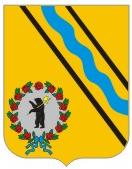 РЕШЕНИЕМУНИЦИПАЛЬНОГО СОВЕТАГОРОДСКОГО ПОСЕЛЕНИЯ ТУТАЕВ27.01.2016 год                                            № 147Приложение 1Приложение 1Приложение 1Приложение 1 к решению Муниципального Совета к решению Муниципального Совета к решению Муниципального Совета к решению Муниципального Советагородского поселения Тутаевгородского поселения Тутаевгородского поселения Тутаевгородского поселения Тутаевот 27.01.2016 № 147от 27.01.2016 № 147от 27.01.2016 № 147от 27.01.2016 № 147Основные характеристики бюджета городского поселения Тутаев на                                                                              2016 год и плановый период 2017 и 2018 годовОсновные характеристики бюджета городского поселения Тутаев на                                                                              2016 год и плановый период 2017 и 2018 годовОсновные характеристики бюджета городского поселения Тутаев на                                                                              2016 год и плановый период 2017 и 2018 годовОсновные характеристики бюджета городского поселения Тутаев на                                                                              2016 год и плановый период 2017 и 2018 годовОсновные характеристики бюджета городского поселения Тутаев на                                                                              2016 год и плановый период 2017 и 2018 годовОсновные характеристики бюджета городского поселения Тутаев на                                                                              2016 год и плановый период 2017 и 2018 годовОсновные характеристики бюджета городского поселения Тутаев на                                                                              2016 год и плановый период 2017 и 2018 годовОсновные характеристики бюджета городского поселения Тутаев на                                                                              2016 год и плановый период 2017 и 2018 годоврублейрублейПоказатели2016 год2017 год2018 годДоходы всего163 377 000127 590 000130 941 000в том числе:Собственные доходы, из них:113 860 000117 030 000121 160 000налоговые доходы бюджетов98 670 000102 840 000106 970 000неналоговые доходы и прочие поступления15 190 00014 190 00014 190 000безвозмездные поступления49 517 00010 560 0009 781 000Расходы всего175 399 428127 590 000130 941 000в том числе:Администрация городского поселения Тутаев175 399 428124 478 049124 705 714Условно утвержденные расходы03 111 9516 235 286Результат исполнения бюджета -12 022 42800(дефицит «-»,  профицит «+»)-12 022 42800Приложение 2Приложение 2Приложение 2Приложение 2к решению Муниципального Советак решению Муниципального Советак решению Муниципального Советак решению Муниципального Советагородского поселения Тутаевгородского поселения Тутаевгородского поселения Тутаевгородского поселения Тутаевот 27.01.2016 № 147от 27.01.2016 № 147от 27.01.2016 № 147от 27.01.2016 № 147Прогнозируемые доходы бюджета городского поселения Тутаев в соответствии с классификацией доходов бюджетов Российской Федерации на 2016 год и плановый период 2017 и 2018 годовПрогнозируемые доходы бюджета городского поселения Тутаев в соответствии с классификацией доходов бюджетов Российской Федерации на 2016 год и плановый период 2017 и 2018 годовПрогнозируемые доходы бюджета городского поселения Тутаев в соответствии с классификацией доходов бюджетов Российской Федерации на 2016 год и плановый период 2017 и 2018 годовПрогнозируемые доходы бюджета городского поселения Тутаев в соответствии с классификацией доходов бюджетов Российской Федерации на 2016 год и плановый период 2017 и 2018 годовПрогнозируемые доходы бюджета городского поселения Тутаев в соответствии с классификацией доходов бюджетов Российской Федерации на 2016 год и плановый период 2017 и 2018 годовПрогнозируемые доходы бюджета городского поселения Тутаев в соответствии с классификацией доходов бюджетов Российской Федерации на 2016 год и плановый период 2017 и 2018 годовПрогнозируемые доходы бюджета городского поселения Тутаев в соответствии с классификацией доходов бюджетов Российской Федерации на 2016 год и плановый период 2017 и 2018 годовПрогнозируемые доходы бюджета городского поселения Тутаев в соответствии с классификацией доходов бюджетов Российской Федерации на 2016 год и плановый период 2017 и 2018 годовПрогнозируемые доходы бюджета городского поселения Тутаев в соответствии с классификацией доходов бюджетов Российской Федерации на 2016 год и плановый период 2017 и 2018 годовПрогнозируемые доходы бюджета городского поселения Тутаев в соответствии с классификацией доходов бюджетов Российской Федерации на 2016 год и плановый период 2017 и 2018 годовПрогнозируемые доходы бюджета городского поселения Тутаев в соответствии с классификацией доходов бюджетов Российской Федерации на 2016 год и плановый период 2017 и 2018 годовПрогнозируемые доходы бюджета городского поселения Тутаев в соответствии с классификацией доходов бюджетов Российской Федерации на 2016 год и плановый период 2017 и 2018 годоврублейкод классификации доходов бюджетовкод классификации доходов бюджетовкод классификации доходов бюджетовкод классификации доходов бюджетовкод классификации доходов бюджетовкод классификации доходов бюджетовкод классификации доходов бюджетовкод классификации доходов бюджетовНаименование дохода2016 год2017 год2018 годКод  главного администратора доходов бюджетакод вида доходов бюджетовкод вида доходов бюджетовкод вида доходов бюджетовкод вида доходов бюджетовкод вида доходов бюджетовКод подвида доходов бюджетовКод подвида доходов бюджетовНаименование дохода2016 год2017 год2018 годКод  главного администратора доходов бюджетагруппа доходовподгруппа доходовСтатьи и   подстатьиподстатья доходовэлемент доходовгруппа подвида доходов бюджетов
аналитическая группа подвида доходов бюджетованалитическая группа подвида доходов бюджетовНаименование дохода2016 год2017 год2018 год00010000000000000000Доходы113 860 000117 030 000121 160 00000010100000000000000Налоги на прибыль, доходы37 000 00041 200 00045 000 00018210102000010000110Налог на доходы физических лиц37 000 00041 200 00045 000 00000010300000000000000Налоги  на товары (работы, услуги), реализуемые на территории РФ2 000 0001 870 0001 900 0001001 0302000010000110Акцизы по подакцизным товарам (продукции), производимым на территории РФ2 000 0001 870 0001 900 00000010500000000000000Налоги на совокупный доход70 00070 00070 00018210503000010000110Единый сельскохозяйственный налог70 00070 00070 00000010600000000000000Налоги на имущество59 600 00059 700 00060 000 00018210601000000000110Налог на имущество физических лиц11 800 00012 100 00012 300 00018210606000000000110Земельный налог47 800 00047 600 00047 700 00000011100000000000000Доходы от использования имущества, находящегося в государственной и муниципальной собственности12 640 00011 640 00011 640 00000011105000000000120Доходы, получаемые в виде арендной платы либо иной  платы за передачу в возмездное пользование государственного и муниципального имущества (за исключением имущества бюджетных и автономных учреждений, а также имущества государственных и муниципальных унитарных предприятий, в том числе казенных)7 640 0006 640 0006 640 00099011105013130000120Доходы, получаемые в виде арендной платы за земельные участки, государственная собственность на которые не разграничена и которые расположены в границах  городских поселений, а также средства от продажи права на заключение договоров аренды указанных земельных участков7 040 0006 040 0006 040 00099011105025130000120Доходы, получаемые в виде арендной платы, а также средства от продажи права на заключение договоров аренды за земли, находящиеся в собственности  городских поселений (за исключением земельных участков муниципальных бюджетных и автономных учреждений).600 000600 000600 00099011109040000000120Прочие поступления от использования имущества, находящегося в государственной и муниципальной собственности (за исключением имущества бюджетных и автономных учреждений, а также имущества государственных и муниципальных унитарных предприятий, в том числе казенных)5 000 0005 000 0005 000 00099011109045130000120Прочие поступления от использования имущества, находящегося в собственности городских поселений  (за исключением имущества муниципальных бюджетных и автономных учреждений, а также имущества муниципальных унитарных предприятий, в том числе казенных)5 000 0005 000 0005 000 00000011400000000000000Доходы от продажи материальных и нематериальных активов2 500 0002 500 0002 500 00000011402000000000410Доходы от реализации имущества, находящегося в государственной и муниципальной собственности (за исключением имущества бюджетных и автономных учреждений, а также имущества государственных и муниципальных унитарных предприятий, в том числе казенных)500 000500 000500 00099011402053130000410Доходы от реализации иного имущества, находящегося в собственности  поселений (за исключением имущества муниципальных бюджетных и автономных учреждений, а также имущества муниципальных унитарных предприятий, в том числе казенных), в части реализации основных средств по указанному имуществу500 000500 000500 00000011406000000000430Доходы от продажи земельных участков, находящихся в государственной и муниципальной собственности 2 000 0002 000 0002 000 00099011406013130000430Доходы от продажи земельных участков, государственная собственность на которые не разграничена и которые расположены в границах городских  поселений1 500 0001 500 0001 500 00099011406025130000430Доходы от продажи земельных участков находящихся в собственности городских  поселений (за исключением земельных участков муниципальных бюджетных и автономных учреждений)500 000500 000500 00000011700000000000000Прочие неналоговые доходы50 00050 00050 00099011705050130000180Прочие неналоговые доходы бюджетов  городских поселений50 00050 00050 00000020000000000000000Безвозмездные поступления49 517 00010 560 0009 781 00000020200000000000000Безвозмездные поступления от других бюджетов бюджетной системы Российской Федерации49 517 00010 560 0009 781 00000020201000000000000Дотации бюджетам субъектов  Российской Федерации и муниципальных образований (межбюджетные субсидии)8 987 00010 560 0009 781 00095520201001130000151Дотации бюджетам городских поселений на выравнивание бюджетной обеспеченности8 987 00010 560 0009 781 00000020202000000000151Субсидии бюджетам бюджетной системы Российской Федерации (межбюджетные субсидии)40 530 0000099020202041130000151Субсидии бюджетам городских  поселений на строительство, модернизацию, ремонт и содержание автомобильных дорог общего пользования, в том числе дорог в поселениях (за исключением автомобильных дорог федерального значения)20 283 0000099020202216130000151Субсидии бюджетам городских поселений на осуществление дорожной деятельности в отношении автомобильных дорог общего пользования, а также капитального ремонта и ремонта дворовых территорий многоквартирных домов, проездов к дворовым территориям многоквартирных домов населенных пунктов20 247 00000ВСЕГО ДОХОДОВВСЕГО ДОХОДОВВСЕГО ДОХОДОВВСЕГО ДОХОДОВВСЕГО ДОХОДОВВСЕГО ДОХОДОВВСЕГО ДОХОДОВВСЕГО ДОХОДОВ163 377 000127 590 000130 941 000Приложение 3Приложение 3Приложение 3Приложение 3Приложение 3к решению Муниципального Советак решению Муниципального Советак решению Муниципального Советак решению Муниципального Советак решению Муниципального Советагородского поселения Тутаевгородского поселения Тутаевгородского поселения Тутаевгородского поселения Тутаевгородского поселения Тутаевот 27.01.2016 № 147от 27.01.2016 № 147от 27.01.2016 № 147от 27.01.2016 № 147от 27.01.2016 № 147Расходы бюджета городского поселения Тутаев по разделам и подразделам классификации расходов бюджетов Российской Федерации на 2016 год  и плановый период 2017 и 2018 годоврублейРасходы бюджета городского поселения Тутаев по разделам и подразделам классификации расходов бюджетов Российской Федерации на 2016 год  и плановый период 2017 и 2018 годоврублейРасходы бюджета городского поселения Тутаев по разделам и подразделам классификации расходов бюджетов Российской Федерации на 2016 год  и плановый период 2017 и 2018 годоврублейРасходы бюджета городского поселения Тутаев по разделам и подразделам классификации расходов бюджетов Российской Федерации на 2016 год  и плановый период 2017 и 2018 годоврублейРасходы бюджета городского поселения Тутаев по разделам и подразделам классификации расходов бюджетов Российской Федерации на 2016 год  и плановый период 2017 и 2018 годоврублейКодНаименование2016 год2017 год2018 год0100Общегосударственные вопросы16 363 46716 052 83915 599 0640102Функционирование высшего должностного лица субъекта Российской Федерации и муниципального образования985 756985 756985 7560104Функционирование Правительства Российской Федерации, высших исполнительных органов государственной власти субъектов Российской Федерации, местных администраций10 346 38010 470 05410 504 2790106Обеспечение деятельности финансовых, налоговых и таможенных органов и органов финансового (финансово-бюджетного) надзора2 469 0512 469 0512 469 0510107Обеспечение проведения выборов и референдумов386 302000111Резервные фонды100 000100 000100 0000113Другие общегосударственные вопросы2 075 9782 027 9781 539 9780300Национальная безопасность и правоохранительная деятельность250 000350 000350 0000309Защита населения и территории от чрезвычайных ситуаций природного и техногенного характера, гражданская оборона100 000200 000200 0000314Другие вопросы в области национальной безопасности и правоохранительной деятельности150 000150 000150 0000400Национальная экономика84 199 61645 016 00046 800 0000408Транспорт7 883 0008 256 0008 850 0000409Дорожное хозяйство (дорожные фонды)75 966 61636 410 00037 600 0000412Другие вопросы в области национальной экономики350 000350 000350 0000500Жилищно-коммунальное хозяйство68 281 95257 699 41756 096 8570501Жилищное хозяйство25 141 70119 197 56013 280 0000502Коммунальное хозяйство13 500 00014 090 00013 300 0000503Благоустройство21 788 39516 560 00021 665 0000505Другие вопросы в области жилищно-коммунального хозяйства7 851 8577 851 8577 851 8570700Образование60 39960 39960 3990709Другие вопросы в области образования60 39960 39960 3990800Культура и кинематография1 862 3941 862 3941 862 3940801Культура1 500 0001 500 0001 500 0000804Другие вопросы в области культуры и кинематографии362 394362 394362 3941000Социальная политика3 081 6001 537 0002 837 0001001Пенсионное обеспечение337 000337 000337 0001003Социальное обеспечение населения2 500 0001 200 0002 000 0001006Другие вопросы в области социальной политики244 6000500 0001100Физическая культура и спорт400 000200 000200 0001101Физическая культура400 000200 000200 0001200Средства массовой информации900 000900 000900 0001202Периодическая печать и издательства900 000900 000900 0001300Обслуживание государственного и муниципального долга0800 00001301Обслуживание  государственного внутреннего  и муниципального долга0800 0000ИТОГОИТОГО175 399 428124 478 049124 705 714Условно утвержденные расходыУсловно утвержденные расходы03 111 9516 235 286ВСЕГО РАСХОДОВВСЕГО РАСХОДОВ175 399 428127 590 000130 941 000ПРОФИЦИТ/ДЕФИЦИТПРОФИЦИТ/ДЕФИЦИТ-12 022 42800Приложение 4Приложение 4Приложение 4Приложение 4Приложение 4Приложение 4Приложение 4Приложение 4 к решению Муниципального Совета к решению Муниципального Совета к решению Муниципального Совета к решению Муниципального Совета к решению Муниципального Совета к решению Муниципального Совета к решению Муниципального Совета к решению Муниципального Советагородского поселения Тутаевгородского поселения Тутаевгородского поселения Тутаевгородского поселения Тутаевгородского поселения Тутаевгородского поселения Тутаевгородского поселения Тутаевгородского поселения Тутаевот 27.01.2016 № 147от 27.01.2016 № 147от 27.01.2016 № 147от 27.01.2016 № 147от 27.01.2016 № 147от 27.01.2016 № 147от 27.01.2016 № 147от 27.01.2016 № 147Ведомственная структура распределения бюджетных ассигнований по разделам, подразделам, целевым статьям, группам  видов расходов  бюджета городского поселения Тутаев на 2016 год и плановый период 2017 и 2018 годов Ведомственная структура распределения бюджетных ассигнований по разделам, подразделам, целевым статьям, группам  видов расходов  бюджета городского поселения Тутаев на 2016 год и плановый период 2017 и 2018 годов Ведомственная структура распределения бюджетных ассигнований по разделам, подразделам, целевым статьям, группам  видов расходов  бюджета городского поселения Тутаев на 2016 год и плановый период 2017 и 2018 годов Ведомственная структура распределения бюджетных ассигнований по разделам, подразделам, целевым статьям, группам  видов расходов  бюджета городского поселения Тутаев на 2016 год и плановый период 2017 и 2018 годов Ведомственная структура распределения бюджетных ассигнований по разделам, подразделам, целевым статьям, группам  видов расходов  бюджета городского поселения Тутаев на 2016 год и плановый период 2017 и 2018 годов Ведомственная структура распределения бюджетных ассигнований по разделам, подразделам, целевым статьям, группам  видов расходов  бюджета городского поселения Тутаев на 2016 год и плановый период 2017 и 2018 годов Ведомственная структура распределения бюджетных ассигнований по разделам, подразделам, целевым статьям, группам  видов расходов  бюджета городского поселения Тутаев на 2016 год и плановый период 2017 и 2018 годов Ведомственная структура распределения бюджетных ассигнований по разделам, подразделам, целевым статьям, группам  видов расходов  бюджета городского поселения Тутаев на 2016 год и плановый период 2017 и 2018 годов Ведомственная структура распределения бюджетных ассигнований по разделам, подразделам, целевым статьям, группам  видов расходов  бюджета городского поселения Тутаев на 2016 год и плановый период 2017 и 2018 годов Ведомственная структура распределения бюджетных ассигнований по разделам, подразделам, целевым статьям, группам  видов расходов  бюджета городского поселения Тутаев на 2016 год и плановый период 2017 и 2018 годов Ведомственная структура распределения бюджетных ассигнований по разделам, подразделам, целевым статьям, группам  видов расходов  бюджета городского поселения Тутаев на 2016 год и плановый период 2017 и 2018 годов Ведомственная структура распределения бюджетных ассигнований по разделам, подразделам, целевым статьям, группам  видов расходов  бюджета городского поселения Тутаев на 2016 год и плановый период 2017 и 2018 годов Ведомственная структура распределения бюджетных ассигнований по разделам, подразделам, целевым статьям, группам  видов расходов  бюджета городского поселения Тутаев на 2016 год и плановый период 2017 и 2018 годов Ведомственная структура распределения бюджетных ассигнований по разделам, подразделам, целевым статьям, группам  видов расходов  бюджета городского поселения Тутаев на 2016 год и плановый период 2017 и 2018 годов Ведомственная структура распределения бюджетных ассигнований по разделам, подразделам, целевым статьям, группам  видов расходов  бюджета городского поселения Тутаев на 2016 год и плановый период 2017 и 2018 годов Ведомственная структура распределения бюджетных ассигнований по разделам, подразделам, целевым статьям, группам  видов расходов  бюджета городского поселения Тутаев на 2016 год и плановый период 2017 и 2018 годов Ведомственная структура распределения бюджетных ассигнований по разделам, подразделам, целевым статьям, группам  видов расходов  бюджета городского поселения Тутаев на 2016 год и плановый период 2017 и 2018 годов Ведомственная структура распределения бюджетных ассигнований по разделам, подразделам, целевым статьям, группам  видов расходов  бюджета городского поселения Тутаев на 2016 год и плановый период 2017 и 2018 годов Ведомственная структура распределения бюджетных ассигнований по разделам, подразделам, целевым статьям, группам  видов расходов  бюджета городского поселения Тутаев на 2016 год и плановый период 2017 и 2018 годов Ведомственная структура распределения бюджетных ассигнований по разделам, подразделам, целевым статьям, группам  видов расходов  бюджета городского поселения Тутаев на 2016 год и плановый период 2017 и 2018 годов Ведомственная структура распределения бюджетных ассигнований по разделам, подразделам, целевым статьям, группам  видов расходов  бюджета городского поселения Тутаев на 2016 год и плановый период 2017 и 2018 годов Ведомственная структура распределения бюджетных ассигнований по разделам, подразделам, целевым статьям, группам  видов расходов  бюджета городского поселения Тутаев на 2016 год и плановый период 2017 и 2018 годов Ведомственная структура распределения бюджетных ассигнований по разделам, подразделам, целевым статьям, группам  видов расходов  бюджета городского поселения Тутаев на 2016 год и плановый период 2017 и 2018 годов Ведомственная структура распределения бюджетных ассигнований по разделам, подразделам, целевым статьям, группам  видов расходов  бюджета городского поселения Тутаев на 2016 год и плановый период 2017 и 2018 годов рублейрублейрублейрублейрублейрублейрублейрублейНаименованиеКод  главного распорядителя бюджетных средств  Код раздела, подразделаКод целевой статьиКод вида расходов2016 год2017 год2018 годАдминистрация городского поселения Тутаев990175 399 428124 478 049124 705 714Функционирование высшего должностного лица субъекта Российской Федерации  и муниципального образования0102985 756985 756985 756Непрограммные расходы бюджета40.0.00. 00000985 756985 756985 756Содержание Главы муниципального образования40.0.00. 20010985 756985 756985 756Расходы на выплаты персоналу в целях обеспечения выполнения функций государственными (муниципальными) органами, казенными учреждениями, органами управления государственными внебюджетными фондами100985 756985 756985 756Функционирование правительства Российской Федерации, высших исполнительных органов государственной власти субъектов Российской Федерации, местных администраций010410 346 38010 470 05410 504 279Непрограммные расходы бюджета40.0.00. 0000010 346 38010 470 05410 504 279Содержание центрального аппарата40.0.00. 200202 870 6752 873 9512 908 176Расходы на выплаты персоналу в целях обеспечения выполнения функций государственными (муниципальными) органами, казенными учреждениями, органами управления государственными внебюджетными фондами1002 025 6752 025 6752 025 675Закупка товаров, работ и услуг для государственных (муниципальных) нужд200784 000818 276852 501Иные бюджетные ассигнования80061 00030 00030 000Содержание Главы Администрации городского поселения Тутаев40.0.00. 200301 133 8191 254 2171 254 217Расходы на выплаты персоналу в целях обеспечения выполнения функций государственными (муниципальными) органами, казенными учреждениями, органами управления государственными внебюджетными фондами1001 133 8191 254 2171 254 217Межбюджетные трансферты бюджету  Тутаевского муниципального района на  осуществление части полномочий по решению вопросов местного значения в соответствии с заключенными соглашениями на содержание ОМС (Администрация ТМР)40.0.00. 290166 341 8866 341 8866 341 886Межбюджетные трансферты5006 341 8866 341 8866 341 886Обеспечение деятельности финансовых, налоговых и таможенных органов и органов финансового (финансово-бюджетного) надзора01062 469 0512 469 0512 469 051Непрограммные расходы бюджета40.0.00. 000002 469 0512 469 0512 469 051Межбюджетные трансферты бюджету  Тутаевского муниципального района на  осуществление части полномочий по решению вопросов местного значения в соответствии с заключенными соглашениями на содержание ОМС (Департамент финансов АТМР)40.0.00. 290162 415 9562 415 9562 415 956Межбюджетные трансферты5002 415 9562 415 9562 415 956Межбюджетные трансферты бюджету  Тутаевского муниципального района на  осуществление части полномочий по решению вопросов местного значения в соответствии с заключенными соглашениями на содержание ОМС   (КСП Администрации ТМР)40.0.00. 2901653 09553 09553 095Межбюджетные трансферты50053 09553 09553 095Обеспечение проведения выборов и референдумов0107386 30200Непрограммные расходы бюджета40.0.00.00000386 30200Обеспечение проведения выборов в представительный орган городского поселения Тутаев 40.0.00. 20280386 30200Закупка товаров, работ и услуг для государственных (муниципальных) нужд200386 30200Резервные фонды0111100 000100 000100 000Непрограммные расходы бюджета40.0.00. 00000100 000100 000100 000Резервный фонд Администрации городского поселения Тутаев40.0.00. 20100100 000100 000100 000Иные бюджетные ассигнования800100 000100 000100 000Другие общегосударственные вопросы01132 075 9782 027 9781 539 978Непрограммные расходы бюджета40.0.00. 000002 075 9782 027 9781 539 978 Ежегодная премия лицам удостоившихся звания "Почетный гражданин города Тутаева"40.0.00. 20120108 000120 000132 000Социальное обеспечение  и иные выплаты населению300108 000120 000132 000Мероприятия по управлению, распоряжению имуществом, оценка недвижимости, признание прав и регулирование отношений по муниципальной собственности40.0.00. 2015000200 000Закупка товаров, работ и услуг для государственных (муниципальных) нужд20000200 000Межбюджетные трансферты бюджету  Тутаевского муниципального района на  осуществление полномочий по решению вопросов местного значения в соответствии с заключенными соглашениями на содержание  ОМС ( Департамент муниципального имущества и земельных отношений АТМР)40.0.00. 290161 207 9781 207 9781 207 978Межбюджетные трансферты5001 207 9781 207 9781 207 978Межбюджетные трансферты бюджету  ТМР на  осуществление части полномочий по решению вопросов местного значения в соответствии с заключенными соглашениями на обеспечение мероприятий  по управлению, распоряжению имуществом, оценке недвижимости, признанию прав и регулированию отношений по  муниципальной собственности поселения40.0.00. 29026100 000200 0000Межбюджетные трансферты500100 000200 0000Межбюджетные трансферты бюджету  ТМР на  осуществление части полномочий по решению вопросов местного значения  в соответствии с заключенными соглашениями на поддержку  социально ориентированных некоммерческих организаций40.0.00. 29516660 000500 0000Межбюджетные трансферты500660 000500 0000Защита населения и территории от чрезвычайных ситуаций природного и техногенного характера, гражданская оборона0309100 000200 000200 000Непрограммные расходы бюджета40.0.00. 00000100 000200 000200 000Предупреждение и ликвидация последствий чрезвычайных ситуаций и стихийных бедствий природного и техногенного характера40.0.00. 2016000200 000Закупка товаров, работ и услуг для государственных (муниципальных) нужд20000200 000Межбюджетные трансферты бюджету  ТМР на  осуществление части полномочий по решению вопросов местного значения в соответствии с заключенными соглашениями на обеспечение мероприятий по  предупреждению и ликвидации последствий чрезвычайных ситуаций в границах поселения40.0.00. 2918660 000100 0000Межбюджетные трансферты50060 000100 0000Межбюджетные трансферты бюджету  ТМР на  осуществление части полномочий по решению вопросов местного значения в соответствии с заключенными соглашениями на обеспечение мероприятий по защите от чрезвычайных ситуаций природного и техногенного характера40.0.00. 2946640 000100 0000Межбюджетные трансферты50040 000100 0000Другие вопросы в области национальной безопасности и правоохранительной деятельности0314150 000150 000150 000Непрограммные расходы бюджета40.0.00. 00000150 000150 000150 000Обеспечение деятельности народных дружин40.0.00. 2030000150 000Иные бюджетные ассигнования80000150 000Межбюджетные трансферты бюджету  ТМР на  осуществление части полномочий по решению вопросов местного значения в соответствии с заключенными соглашениями на обеспечение деятельности народных дружин40.0.00. 29486150 000150 0000Межбюджетные трансферты500150 000150 0000Транспорт04087 883 0008 256 0008 850 000Программные расходы бюджета7 883 0008 256 0000Муниципальная  программа «Организация грузопассажирской речной переправы через р. Волга в городском поселении Тутаев на 2015-2017 гг.»01.0.00. 000007 173 0007 475 0000Обеспечение населения городского поселения Тутаев услугами грузопассажирской речной переправы через р. Волга01.0.01. 000007 173 0007 475 0000Межбюджетные трансферты бюджету  ТМР на  осуществление части полномочий по решению вопросов местного значения в соответствии с заключенными соглашениями на обеспечение мероприятий по осуществлению грузопассажирских  перевозок на речном транспорте01.0.01. 291667 173 0007 475 0000Межбюджетные трансферты5007 173 0007 475 0000Муниципальная  программа «Осуществление пассажирских перевозок автомобильным транспортом на территории городского поселения Тутаев  на 2015-2017 гг.»02.0.00. 00000710 000781 0000Организация транспортного обслуживания населения на территории городского поселения Тутаев02.0.01. 00000360 000396 0000Межбюджетные трансферты бюджету  ТМР на  осуществление части полномочий по решению вопросов местного значения в соответствии с заключенными соглашениями на обеспечение мероприятий по осуществлению пассажирских  перевозок на автомобильном  транспорте02.0.01. 29176360 000396 0000Межбюджетные трансферты500360 000396 0000Предоставления транспортных услуг населению в межсезонный период по маршруту правый берег г. Тутаев-г. Ярославль-левый берег г. Тутаев 02.0.02. 00000350 000385 0000Межбюджетные трансферты бюджету  ТМР на  осуществление части полномочий по решению вопросов местного значения в соответствии с заключенными соглашениями на обеспечение мероприятий по осуществлению пассажирских  перевозок на автомобильном  транспорте02.0.02. 29176350 000385 0000Межбюджетные трансферты500350 000385 0000Непрограммные расходы бюджета40.0.00. 00000008 850 000Мероприятия в области речного транспорта40.0.00. 20170008 000 000Иные бюджетные ассигнования800008 000 000Мероприятия в области автомобильного транспорта40.0.00. 2018000850 000Иные бюджетные ассигнования80000850 000Дорожное хозяйство (дорожные фонды)040975 966 61636 410 00037 600 000Программные расходы бюджета75 966 61636 410 0000Муниципальная программа «Ремонт и содержание автомобильных дорог общего пользования местного значения на территории городского поселения Тутаев на 2015-2017 гг.»03.0.00. 0000071 466 61631 110 0000Дорожная деятельность в отношении дорожной сети   городского поселения Тутаев 03.0.01. 0000071 466 61631 110 0000Межбюджетные трансферты бюджету  ТМР на  осуществление части полномочий по решению вопросов местного значения в соответствии с заключенными соглашениями на обеспечение   мероприятий в области  дорожного хозяйства  на строительство и  модернизацию автомобильных дорог03.0.01. 290763 527 30000Межбюджетные трансферты5003 527 30000Межбюджетные трансферты бюджету  ТМР на  осуществление части полномочий по решению вопросов местного значения в соответствии с заключенными соглашениями на обеспечение   мероприятий в области  дорожного хозяйства  на  ремонт и содержание автомобильных дорог03.0.01. 2908622 421 14331 110 0000Межбюджетные трансферты50022 421 14331 110 0000Межбюджетные трансферты бюджету  ТМР на  осуществление части полномочий по решению вопросов местного значения в соответствии с заключенными соглашениями на обеспечение   мероприятий в области  дорожного хозяйства   по ремонту дворовых территорий03.0.01. 294961 668 47300Межбюджетные трансферты5001 668 47300Межбюджетные трансферты бюджету  ТМР на  осуществление части полномочий по решению вопросов местного значения в соответствии с заключенными соглашениями на обеспечение софинансирвания   мероприятий в области  дорожного хозяйства  на  ремонт и содержание автомобильных дорог03.0.01. S24462 254 00000Межбюджетные трансферты5002 254 00000Межбюджетные трансферты бюджету  ТМР на  осуществление части полномочий по решению вопросов местного значения в соответствии с заключенными соглашениями на обеспечение софинансирования  мероприятий в области  дорожного хозяйства   по ремонту дворовых территорий03.0.01. S47961 065 70000Межбюджетные трансферты5001 065 70000Межбюджетные трансферты бюджету  ТМР на  осуществление части полномочий по решению вопросов местного значения в соответствии с заключенными соглашениями на финансирование дорожного хозяйства(обл.ср-ва)03.0.01. 7244620 283 00000Межбюджетные трансферты50020 283 00000Межбюджетные трансферты бюджету  ТМР на  осуществление части полномочий по решению вопросов местного значения в соответствии с заключенными соглашениями на капитальный ремонт и ремонт дворовых территорий многоквартирных домов, проездов к дворовым территориям многоквартирных домов населенных пунктов03.0.01. 7479620 247 00000Межбюджетные трансферты50020 247 00000Муниципальная программа «Повышение безопасности дорожного движения в городском поселении Тутаев на 2015-2017 гг.».04.0.00. 000004 500 0005 300 0000Повышение безопасности дорожного движения на автомобильных дорогах городского поселения Тутаев04.0.01. 000004 500 0005 300 0000Межбюджетные трансферты бюджету  ТМР на  осуществление части полномочий по решению вопросов местного значения в соответствии с заключенными соглашениями на обеспечение   мероприятий в области  дорожного хозяйства  по повышению безопасности дорожного движения04.0.01. 290961 900 0002 700 0000Межбюджетные трансферты5001 900 0002 700 0000Межбюджетные трансферты бюджету  ТМР на  осуществление части полномочий по решению вопросов местного значения в соответствии с заключенными соглашениями на обеспечение мероприятий в области дорожного хозяйства по строительству светофорных объектов04.0.01. 291062 600 0002 600 0000Межбюджетные трансферты5002 600 0002 600 0000Непрограммные расходы бюджета40.0.00. 000000037 600 000Расходы на финансирование дорожного хозяйства40.0.00. 202000032 700 000Закупка товаров, работ и услуг для государственных (муниципальных) нужд2000032 700 000Мероприятия по повышению безопасности дорожного движения40.0.00. 20210004 900 000Закупка товаров, работ и услуг для государственных (муниципальных) нужд200004 900 000Другие вопросы в области национальной экономики0412350 000350 000350 000Непрограммные расходы бюджета40.0.00. 00000350 000350 000350 000Мероприятия по землеустройству и землепользованию, определению кадастровой стоимости и приобретению прав собственности40.0.00. 2019000350 000Закупка товаров, работ и услуг для государственных (муниципальных) нужд20000350 000Межбюджетные трансферты бюджету  ТМР на  осуществление части полномочий по решению вопросов местного значения в соответствии с заключенными соглашениями на обеспечение мероприятий  по землеустройству и землепользованию,  по определению кадастровой стоимости и приобретению прав собственности40.0.00. 29276250 000350 0000Межбюджетные трансферты500250 000350 0000Межбюджетные трансферты бюджету  ТМР на  осуществление части полномочий по решению вопросов местного значения в соответствии с заключенными соглашениями на обеспечение мероприятий по внесению изменений в документы территориального планирования40.0.00. 29286100 00000Межбюджетные трансферты500100 00000Жилищное хозяйство050125 141 70119 197 56013 280 000Программные расходы бюджета16 723 31613 282 5600Муниципальная  программа "Развитие лифтового хозяйства в городском поселении Тутаев  на 2015-2018 гг."05.0.00. 000007 200 0004 800 0000Восстановление лифтового хозяйства  МКД городского поселения Тутаев05.0.01. 000007 200 0004 800 0000Межбюджетные трансферты бюджету  ТМР на  осуществление части полномочий по решению вопросов местного значения в соответствии с заключенными соглашениями на обеспечение мероприятий по содержанию, реконструкции и ремонту муниципального жилищного фонда05.0.01. 293767 200 0004 800 0000Межбюджетные трансферты5007 200 0004 800 0000Муниципальная программа "Ремонт и содержание жилищного фонда городского поселения Тутаев на 2016-2017 гг."06.0.00. 000002 300 0002 300 0000Улучшение условий проживания населения в многоквартирных домах.06.0.01. 000002 000 0002 000 0000Межбюджетные трансферты бюджету  ТМР на  осуществление части полномочий по решению вопросов местного значения в соответствии с заключенными соглашениями на обеспечение мероприятий по содержанию, реконструкции и   ремонту муниципального жилищного фонда 06.0.01. 293762 000 0002 000 0000Межбюджетные трансферты5002 000 0002 000 0000Оснащение муниципальных жилых помещений приборами учёта потребления коммунальных ресурсов06.0.02. 00000300 000300 0000Межбюджетные трансферты бюджету  ТМР на  осуществление части полномочий по решению вопросов местного значения в соответствии с заключенными соглашениями на установку приборов учета потребляемых ресурсов в муниципальных квартирах06.0.02. 29306300 000300 0000Межбюджетные трансферты500300 000300 0000Муниципальная программа "Переселение граждан из жилищного фонда признанного непригодным для проживания, и (или) жилищного фонда с высоким уровнем износа на территории городского поселения Тутаев на 2015-2017 гг."07.0.00. 000001 343 0006 182 5600Обеспечение жильем граждан, признанного непригодным для постоянного проживания07.0.01. 000001 343 0006 182 5600Межбюджетные трансферты бюджету  ТМР на  осуществление части полномочий по решению вопросов местного значения в соответствии с заключенными соглашениями на обеспечение мероприятий по переселению граждан из жилищного фонда непригодного для проживания, с высоким уровнем износа за счет средств бюджета городского  поселения07.0.01. 294061 343 0006 182 5600Межбюджетные трансферты5001 343 0006 182 5600Муниципальная   программа "Переселение граждан из аварийного жилищного фонда городского поселения Тутаев на 2016 год"17.0.00. 000005 880 31600Обеспечение благоустроенным  жильем граждан переселяемых из  ветхого и аварийного жилищного фонда городского поселения Тутаев17.0.01. 000005 880 31600Межбюджетные трансферты бюджету  ТМР на  осуществление части полномочий по решению вопросов местного значения в соответствии с заключенными соглашениями на обеспечение мероприятий по переселению граждан из аварийного жилищного фонда за счет средств бюджета поселения17.0.01. 291464 213 02000Межбюджетные трансферты5004 213 02000Межбюджетные трансферты бюджету  ТМР на  осуществление части полномочий по решению вопросов местного значения в соответствии с заключенными соглашениями на обеспечение софинансирования мероприятий по переселению граждан из аварийного жилищного фонда за счет средств бюджета поселения17.0.01. S96021 667 29600Межбюджетные трансферты5001 667 29600Непрограммные расходы бюджета40.0.00. 000008 418 3855 915 00013 280 000 Взнос на капитальный  ремонт жилых помещений муниципального жилищного фонда40.0.00. 200905 200 0005 200 0005 200 000Закупка товаров, работ и услуг для государственных (муниципальных) нужд2005 200 0005 200 0005 200 000 Прочие расходы на содержание жилищного фонда городского поселения Тутаев находящегося в муниципальной собственности40.0.00. 20140650 000715 000780 000Закупка товаров, работ и услуг для государственных (муниципальных) нужд200650 000715 000780 000Мероприятия в области жилищного хозяйства40.0.00. 20220002 300 000Закупка товаров, работ и услуг для государственных (муниципальных) нужд200002 300 000Расходы на реализацию мероприятий по переселению граждан из жилищного фонда признанного непригодным для проживания, и (или) жилищного фонда с высоким уровнем износа40.0.00. 20350005 000 000Капитальные вложения в объекты  государственной (муниципальной) собственности400005 000 000Долевое финансирование мероприятий на адаптацию объектов  жилищного фонда  в рамках  ОЦП "Доступная среда"40.0.00. 203805 23600Закупка товаров, работ и услуг для государственных (муниципальных) нужд2005 23600Межбюджетные трансферты бюджету  ТМР на  осуществление части полномочий по решению вопросов местного значения в соответствии с заключенными соглашениями на обеспечение мероприятий в области благоустройства40.0.00. 292662 563 14900Межбюджетные трансферты5002 563 14900Коммунальное хозяйство050213 500 00014 090 00013 300 000Программные расходы бюджета13 050 00012 590 0000Муниципальная  программа  «Комплексная программа модернизации и реформирования ЖКХ городского поселения Тутаев на 2015-2017 гг.»08.0.00. 000005 150 0004 000 0000Газификация правого берега городского поселения Тутаев (строительство газопроводов и распределительных газовых сетей)08.0.01. 000003 600 0004 000 0000Межбюджетные трансферты бюджету  ТМР на  осуществление части полномочий по решению вопросов местного значения в соответствии с заключенными соглашениями на обеспечение мероприятий по строительству и реконструкции  объектов  газификации (правый берег)08.0.01. 290663 600 0004 000 0000Межбюджетные трансферты5003 600 0004 000 0000Газификация левого берега городского поселения Тутаев (строительство газопроводов и распределительных газовых сетей)08.0.02. 000001 550 00000Межбюджетные трансферты бюджету  ТМР на  осуществление части полномочий по решению вопросов местного значения в соответствии с заключенными соглашениями на обеспечение мероприятий по строительству и реконструкции  объектов  газификации (левый берег)08.0.02. 290661 550 00000Межбюджетные трансферты5001 550 00000Муниципальная программа "Обеспечение надежного теплоснабжения на территории городского поселения Тутаев  на 2016-2017 гг."09.0.00. 000001 000 0001 000 0000Обеспечение бесперебойного теплоснабжения жилищного фонда городского поселения Тутаев09.0.01. 000001 000 0001 000 0000Межбюджетные трансферты бюджету  ТМР на  осуществление части полномочий по решению вопросов местного значения в соответствии с заключенными соглашениями на обеспечение мероприятий,  связанных с выполнением полномочий ОМС МО  по тепло-, водоснабжению и водоотведению09.0.01. 290361 000 0001 000 0000Межбюджетные трансферты5001 000 0001 000 0000Муниципальная программа "Обеспечение населения городского поселения Тутаев банными услугами на 2016-2017 гг."16.0.00. 000006 900 0007 590 0000Развитие и доступность  банных услуг, для всех категорий граждан городского поселения Тутаев16.0.01. 000006 900 0007 590 0000Межбюджетные трансферты бюджету  ТМР на  осуществление части полномочий по решению вопросов местного значения в соответствии с заключенными соглашениями на обеспечение мероприятий по организации населению услуг бань  в общих отделениях16.0.01. 292066 900 0007 590 0000Межбюджетные трансферты5006 900 0007 590 0000Непрограммные расходы бюджета40.0.00. 00000450 0001 500 00013 300 000Межбюджетные трансферты бюджету  ТМР на  осуществление части полномочий по решению вопросов местного значения в соответствии с заключенными соглашениями на обеспечение мероприятий на строительство и реконструкцию объектов водоснабжения и водоотведения 40.0.00. 29046450 00000Межбюджетные трансферты500450 00000Межбюджетные трансферты бюджету  ТМР на  осуществление части полномочий по решению вопросов местного значения в соответствии с заключенными соглашениями на обеспечение мероприятий по строительству и реконструкции объектов теплоснабжения40.0.00. 2905601 500 0000Межбюджетные трансферты50001 500 0000Обеспечение мероприятий по организации населению услуг бань  в общих отделениях40.0.00. 20230008 340 000Иные бюджетные ассигнования800008 340 000Расходы на мероприятия по газификации городского поселения Тутаев40.0.00. 20240004 960 000Закупка товаров, работ и услуг для государственных (муниципальных) нужд200004 960 000Благоустройство050321 788 39516 560 00021 665 000Программные расходы бюджета21 788 39516 560 0000Муниципальная целевая программа «Содержание, текущий и капитальный ремонт сетей уличного освещения на территории городского поселения Тутаев на 2016-2017 гг.» 10.0.00. 0000010 000 00010 760 0000Уличное освещение городского поселения Тутаев10.0.01. 000008 000 0008 560 0000Межбюджетные трансферты бюджету  ТМР на  осуществление части полномочий по решению вопросов местного значения в соответствии с заключенными соглашениями на обеспечение мероприятий по уличному освещению10.0.01. 292368 000 0008 560 0000Межбюджетные трансферты5008 000 0008 560 0000Повышение качества и эффективности освещения наружного освещения улиц территории городского поселения Тутаев10.0.02. 000002 000 0002 200 0000Межбюджетные трансферты бюджету  ТМР на  осуществление части полномочий по решению вопросов местного значения в соответствии с заключенными соглашениями на обеспечение мероприятий по техническому содержанию, текущему и капитальному ремонту сетей уличного освещения10.0.02. 292462 000 0002 200 0000Межбюджетные трансферты5002 000 0002 200 0000Муниципальная целевая программа "Благоустройство и озеленение территории городского поселения Тутаев на 2015-2017 гг."11.0.00. 0000010 688 3954 700 0000Благоустройство мест массового отдыха населения на территории городского поселения Тутаев11.0.01. 000003 288 3951 500 0000Межбюджетные трансферты бюджету  ТМР на  осуществление части полномочий по решению вопросов местного значения в соответствии с заключенными соглашениями на обеспечение мероприятий в области благоустройства 11.0.01. 292663 288 3951 500 0000Межбюджетные трансферты5003 288 3951 500 0000Улучшение уровня внешнего благоустройства и санитарного  состояния территории городского поселения Тутаев11.0.03. 000006 400 0002 200 0000Межбюджетные трансферты бюджету  ТМР на  осуществление части полномочий по решению вопросов местного значения в соответствии с заключенными соглашениями на обеспечение мероприятий в области благоустройства 11.0.03. 292665 800 0002 200 0000Межбюджетные трансферты5005 800 0002 200 0000Межбюджетные трансферты бюджету  ТМР на  осуществление части полномочий по решению вопросов местного значения в соответствии с заключенными соглашениями на обеспечение мероприятий по строительству, реконструкции и ремонту общественных туалетов11.0.03. 29506600 00000Межбюджетные трансферты500600 00000Строительство, реконструкция и ремонт памятников на территории городского поселения Тутаев11.0.04. 000001 000 0001 000 0000Межбюджетные трансферты бюджету  ТМР на  осуществление части полномочий по решению вопросов местного значения в соответствии с заключенными соглашениями на обеспечение мероприятий по строительству, реконструкции и ремонту памятников11.0.04. 294761 000 0001 000 0000Межбюджетные трансферты5001 000 0001 000 0000Муниципальная  программа "Организация и развитие ритуальных услуг и мест захоронения в городском поселении Тутаев на 2015-2017 гг."12.0.00. 000001 100 0001 100 0000Содержание  и благоустройство мест захоронений 12.0.01. 000001 100 0001 100 0000Межбюджетные трансферты бюджету  ТМР на  осуществление части полномочий по решению вопросов местного значения в соответствии с заключенными соглашениями на обеспечение мероприятий по содержанию мест захоронения12.0.01. 293161 100 0001 100 0000Межбюджетные трансферты5001 100 0001 100 0000Непрограммные расходы бюджета40.0.00. 000000021 665 000Реализация мероприятий по прочему благоустройству  городского поселения Тутаев40.0.00. 20060008 765 000Закупка товаров, работ и услуг для государственных (муниципальных) нужд200008 765 000Расходы на обеспечение мероприятий по содержанию  мест захоронений и  организацию ритуальных услуги40.0.00. 20110001 100 000Закупка товаров, работ и услуг для государственных (муниципальных) нужд200001 100 000Расходы на содержание и ремонт сетей уличного освещения40.0.00. 20250002 600 000Закупка товаров, работ и услуг для государственных (муниципальных) нужд200002 600 000Расходы на уличное освещение40.0.00. 20270009 200 000Закупка товаров, работ и услуг для государственных (муниципальных) нужд200009 200 000Другие вопросы в области жилищно-коммунального хозяйства05057 851 8577 851 8577 851 857Непрограммные расходы бюджета40.0.00. 000007 851 8577 851 8577 851 857Межбюджетные трансферты бюджету  Тутаевского муниципального района на  осуществление части полномочий по решению вопросов местного значения в соответствии с заключенными соглашениями на содержание ОМС (Департамент ЖКХ и строительства АТМР)40.0.00. 290167 851 8577 851 8577 851 857Межбюджетные трансферты5007 851 8577 851 8577 851 857Другие вопросы в области образования070960 39960 39960 399Непрограммные расходы бюджета40.0.00. 0000060 39960 39960 399Межбюджетные трансферты бюджету  Тутаевского муниципального района на  осуществление части полномочий по решению вопросов местного значения в соответствии с заключенными соглашениями на содержание ОМС (Департамент образования АТМР)40.0.00. 2901660 39960 39960 399Межбюджетные трансферты50060 39960 39960 399Культура08011 500 0001 500 0001 500 000Программные расходы бюджета1 500 00000Муниципальная  программа «Организация общегородских культурно-досуговых мероприятий в городском поселении Тутаев на 2015-2016 гг.»13.0.00. 000001 500 00000Создание условий для культурно- массового  отдыха населения в городском поселении Тутаев13.0.01. 000001 500 00000Межбюджетные трансферты бюджету  Тутаевского муниципального района на  осуществление части полномочий по решению вопросов местного значения в соответствии с заключенными соглашениями на обеспечение  культурно-досуговых мероприятий13.0.01. 292161 500 00000Межбюджетные трансферты5001 500 00000Непрограммные расходы бюджета40.0.00. 0000001 500 0001 500 000Реализация мероприятий в рамках культурно-массовых мероприятий городского поселения Тутаев40.0.00. 2029001 500 0001 500 000Закупка товаров, работ и услуг для государственных (муниципальных) нужд20001 500 0001 500 000Другие вопросы в области культуры и кинематографии0804362 394362 394362 394Непрограммные расходы бюджета40.0.00. 00000362 394362 394362 394Межбюджетные трансферты бюджету  Тутаевского муниципального района на  осуществление части полномочий по решению вопросов местного значения в соответствии с заключенными соглашениями на содержание ОМС  (Департамент культуры, туризма и молодежной политики АТМР)40.0.00. 29016362 394362 394362 394Межбюджетные трансферты500362 394362 394362 394Пенсионное обеспечение1001337 000337 000337 000Непрограммные расходы бюджета40.0.00. 00000337 000337 000337 000Доплаты к пенсиям,  дополнительное пенсионное обеспечение муниципальных служащих городского поселения Тутаев40.0.00. 20070337 000337 000337 000Социальное обеспечение  и иные выплаты населению300337 000337 000337 000Социальное обеспечение населения10032 500 0001 200 0002 000 000Программные расходы бюджета2 500 00000Муниципальная программа "Предоставление молодым семьям, проживающим на территории городского поселения Тутаев, социальных выплат на приобретение (строительство) жилья" на 2016 год14.0.00. 000001 500 00000Поддержка молодых семей городского поселения Тутаев в приобретении жилья14.0.01. 000001 500 00000Межбюджетные трансферты бюджету  Тутаевского муниципального района на  осуществление части полномочий по решению вопросов местного значения в соответствии с заключенными соглашениями на обеспечение мероприятий по улучшение жилищных условий молодых семей , проживающих и на территории Ярославской области14.0.01. 291361 500 00000Межбюджетные трансферты5001 500 00000Муниципальная программа "Поддержка граждан, проживающих на территории городского поселения Тутаев Тутаевского муниципального района, в сфере ипотечного жилищного кредитования" на 2016 год15.0.00. 000001 000 00000Обеспечение доступности жилья в соответствии с  уровнем платежеспособности спроса граждан, путем оказания поддержки гражданам, проживающим на территории городского поселения Тутаев, в сфере ипотечного жилищного кредитования и займа15.0.01. 000001 000 00000Межбюджетные трансферты бюджету  Тутаевского муниципального района на  осуществление части полномочий по решению вопросов местного значения в соответствии с заключенными соглашениями на обеспечение мероприятий в сфере ипотечного жилищного кредитования15.0.01. 291561 000 00000Межбюджетные трансферты5001 000 00000Непрограммные расходы бюджета40.0.00. 0000001 200 0002 000 000Расходы на реализацию мероприятий по предоставлению молодым семьям, проживающим на территории городского поселения Тутаев, социальных выплат на приобретение (строительство) жилья40.0.00. 203600700 0001 000 000Социальное обеспечение и иные выплаты населению3000700 0001 000 000Расходы на реализацию мероприятий по поддержке граждан, проживающих на территории городского поселения Тутаев, в сфере ипотечного жилищного кредитования40.0.00. 203700500 0001 000 000Социальное обеспечение и иные выплаты населению3000500 0001 000 000Другие вопросы в области социальной политики1006244 6000500 000Непрограммные расходы бюджета40.0.00. 00000244 6000500 000Обеспечение деятельности общественных организаций40.0.00. 2033000500 000Предоставление субсидий бюджетным, автономным учреждениям и иным некоммерческим организациям60000500 000Межбюджетные трансферты бюджету  Тутаевского муниципального района на  осуществление части полномочий по решению вопросов местного значения в соответствии с заключенными соглашениями на обеспечение деятельности общественных организаций40.0.00. 29356244 60000Межбюджетные трансферты500244 60000Физическая культура и спорт1101400 000200 000200 000Непрограммные расходы бюджета40.0.00. 00000400 000200 000200 000Расходы на проведение физкультурно-спортивных мероприятий40.0.00. 203400200 000200 000Закупка товаров, работ и услуг для государственных (муниципальных) нужд2000200 000200 000Межбюджетные трансферты бюджету  ТМР на  осуществление части полномочий по решению вопросов местного значения в соответствии с заключенными соглашениями на обеспечение  физкультурно-спортивных мероприятий40.0.00. 29226200 00000Межбюджетные трансферты500200 00000Межбюджетные трансферты бюджету  ТМР на  осуществление части полномочий по решению вопросов местного значения в соответствии с заключенными соглашениями на обеспечение участия волейбольной команды "Ярославна-ТМЗ" в соревнованиях40.0.00. 29456200 00000Межбюджетные трансферты500200 00000Периодическая печать и издательства1202900 000900 000900 000Непрограммные расходы бюджета40.0.00. 00000900 000900 000900 000Межбюджетные трансферты бюджету  Тутаевского муниципального района на  осуществление части полномочий по решению вопросов местного значения в соответствии с заключенными соглашениями на обеспечение мероприятий по поддержке СМИ40.0.00. 29366900 000900 0000Межбюджетные трансферты500900 000900 0000Расходы на услуги периодической печати40.0.00. 2008000900 000Закупка товаров, работ и услуг для государственных (муниципальных) нужд20000900 000Обслуживание государственного  внутреннего  и муниципального долга13010800 0000Непрограммные расходы бюджета40.0.00. 000000800 0000Обслуживание внутренних долговых обязательств40.0.00. 200500800 0000Обслуживание (государственного) муниципального долга7000800 0000ИТОГО175 399 428124 478 049124 705 714Условно утвержденные расходы3 111 9516 235 286ВСЕГО175 399 428127 590 000130 941 000Приложение 5
 к решению Муниципального Совета
городского поселения Тутаев
от 27.01.2016 № 147Приложение 5
 к решению Муниципального Совета
городского поселения Тутаев
от 27.01.2016 № 147Приложение 5
 к решению Муниципального Совета
городского поселения Тутаев
от 27.01.2016 № 147Распределение бюджетных ассигнований бюджета городского поселения Тутаев по целевым статьям (муниципальным программам и непрограммным направлениям деятельности), группам видов расходов на 2016 годРаспределение бюджетных ассигнований бюджета городского поселения Тутаев по целевым статьям (муниципальным программам и непрограммным направлениям деятельности), группам видов расходов на 2016 годРаспределение бюджетных ассигнований бюджета городского поселения Тутаев по целевым статьям (муниципальным программам и непрограммным направлениям деятельности), группам видов расходов на 2016 годРаспределение бюджетных ассигнований бюджета городского поселения Тутаев по целевым статьям (муниципальным программам и непрограммным направлениям деятельности), группам видов расходов на 2016 годРаспределение бюджетных ассигнований бюджета городского поселения Тутаев по целевым статьям (муниципальным программам и непрограммным направлениям деятельности), группам видов расходов на 2016 годРаспределение бюджетных ассигнований бюджета городского поселения Тутаев по целевым статьям (муниципальным программам и непрограммным направлениям деятельности), группам видов расходов на 2016 годРаспределение бюджетных ассигнований бюджета городского поселения Тутаев по целевым статьям (муниципальным программам и непрограммным направлениям деятельности), группам видов расходов на 2016 годРаспределение бюджетных ассигнований бюджета городского поселения Тутаев по целевым статьям (муниципальным программам и непрограммным направлениям деятельности), группам видов расходов на 2016 годРаспределение бюджетных ассигнований бюджета городского поселения Тутаев по целевым статьям (муниципальным программам и непрограммным направлениям деятельности), группам видов расходов на 2016 годРаспределение бюджетных ассигнований бюджета городского поселения Тутаев по целевым статьям (муниципальным программам и непрограммным направлениям деятельности), группам видов расходов на 2016 годРаспределение бюджетных ассигнований бюджета городского поселения Тутаев по целевым статьям (муниципальным программам и непрограммным направлениям деятельности), группам видов расходов на 2016 годРаспределение бюджетных ассигнований бюджета городского поселения Тутаев по целевым статьям (муниципальным программам и непрограммным направлениям деятельности), группам видов расходов на 2016 годрублейНаименованиеКодКодСуммаСуммаСуммаНаименованиецелевая  статьягруппа вида расходовВсего на годв том числе за счёт средствв том числе за счёт средствНаименованиецелевая  статьягруппа вида расходовВсего на годгородского бюджетадругих бюджетов бюджетной системы РФПрограммные расходы бюджета139 411 32698 881 32640 530 000Муниципальная  программа «Организация грузопассажирской речной переправы через р. Волга в городском поселении Тутаев на 2015-2017 гг.»01.0.00.000007 173 0007 173 0000Межбюджетные трансферты бюджету  ТМР на  осуществление части полномочий по решению вопросов местного значения в соответствии с заключенными соглашениями на обеспечение мероприятий по осуществлению грузопассажирских  перевозок на речном транспорте01.0.01.291665007 173 0007 173 0000Муниципальная  программа «Осуществление пассажирских перевозок автомобильным транспортом на территории городского поселения Тутаев  на 2015-2017 гг.»02.0.00.00000710 000710 0000Межбюджетные трансферты бюджету  ТМР на  осуществление части полномочий по решению вопросов местного значения в соответствии с заключёнными соглашениями на обеспечение мероприятий по осуществлению пассажирских  перевозок на автомобильном  транспорте02.0.01.29176500360 000360 0000Межбюджетные трансферты бюджету  ТМР на  осуществление части полномочий по решению вопросов местного значения в соответствии с заключёнными соглашениями на обеспечение мероприятий по осуществлению пассажирских  перевозок на автомобильном  транспорте (в межсезонный период)02.0.02.29176500350 000350 0000Муниципальная программа «Ремонт и содержание автомобильных дорог общего пользования местного значения на территории городского поселения Тутаев на 2015-2017 гг.»03.0.00.0000071 466 61630 936 61640 530 000Межбюджетные трансферты бюджету  ТМР на  осуществление части полномочий по решению вопросов местного значения в соответствии с заключенными соглашениями на обеспечение   мероприятий в области  дорожного хозяйства  на строительство и  модернизацию автомобильных дорог03.0.01. 290765003 527 3003 527 3000Межбюджетные трансферты бюджету  ТМР на  осуществление части полномочий по решению вопросов местного значения в соответствии с заключенными соглашениями на обеспечение   мероприятий в области  дорожного хозяйства  на  ремонт и содержание автомобильных дорог03.0.01. 2908650022 421 14322 421 1430Межбюджетные трансферты бюджету  ТМР на  осуществление части полномочий по решению вопросов местного значения в соответствии с заключенными соглашениями на обеспечение   мероприятий в области  дорожного хозяйства   по ремонту дворовых территорий03.0.01.294965001 668 4731 668 4730Межбюджетные трансферты бюджету  ТМР на  осуществление части полномочий по решению вопросов местного значения в соответствии с заключенными соглашениями на обеспечение софинансирования   мероприятий в области  дорожного хозяйства  на  ремонт и содержание автомобильных дорог03.0.01. S24465002 254 0002 254 0000Межбюджетные трансферты бюджету  ТМР на  осуществление части полномочий по решению вопросов местного значения в соответствии с заключенными соглашениями на обеспечение софинансирования  мероприятий в области  дорожного хозяйства   по ремонту дворовых территорий03.0.01. S47965001 065 7001 065 7000Межбюджетные трансферты бюджету  ТМР на  осуществление части полномочий по решению вопросов местного значения в соответствии с заключенными соглашениями на финансирование дорожного хозяйства (обл. ср-ва)03.0.01. 7244650020 283 000020 283 000Межбюджетные трансферты бюджету  ТМР на  осуществление части полномочий по решению вопросов местного значения в соответствии с заключенными соглашениями на капитальный ремонт и ремонт дворовых территорий многоквартирных домов, проездов к дворовым территориям многоквартирных домов населенных пунктов03.0.01.7479650020 247 000020 247 000Муниципальная программа «Повышение безопасности дорожного движения в городском поселении Тутаев на 2015-2017 гг.».04.0.00. 000004 500 0004 500 0000Межбюджетные трансферты бюджету  ТМР на  осуществление части полномочий по решению вопросов местного значения в соответствии с заключенными соглашениями на обеспечение   мероприятий в области  дорожного хозяйства  по повышению безопасности дорожного движения04.0.01. 290965001 900 0001 900 0000Межбюджетные трансферты бюджету  ТМР на  осуществление части полномочий по решению вопросов местного значения в соответствии с заключенными соглашениями на обеспечение мероприятий в области дорожного хозяйства по строительству светофорных объектов04.0.01.291065002 600 0002 600 0000Муниципальная  программа "Развитие лифтового хозяйства в городском поселении Тутаев  на 2015-2018 гг."05.0.00. 000007 200 0007 200 0000Межбюджетные трансферты бюджету  ТМР на  осуществление части полномочий по решению вопросов местного значения в соответствии с заключенными соглашениями на обеспечение мероприятий по содержанию, реконструкции и ремонту муниципального жилищного фонда05.0.01. 293765007 200 0007 200 0000Муниципальная программа "Ремонт и содержание жилищного фонда городского поселения Тутаев на 2016-2017 гг."06.0.00.000002 300 0002 300 0000Межбюджетные трансферты бюджету  ТМР на  осуществление части полномочий по решению вопросов местного значения в соответствии с заключенными соглашениями на обеспечение мероприятий по содержанию, реконструкции и   ремонту муниципального жилищного фонда 06.0.01.293765002 000 0002 000 0000Межбюджетные трансферты бюджету  ТМР на  осуществление части полномочий по решению вопросов местного значения в соответствии с заключенными соглашениями на установку приборов учета потребляемых ресурсов в муниципальных квартирах06.0.02. 29306500300 000300 0000Муниципальная программа "Переселение граждан из жилищного фонда признанного непригодным для проживания, и (или) жилищного фонда с высоким уровнем износа на территории городского поселения Тутаев на 2015-2017 гг."07.0.00. 000001 343 0001 343 0000Межбюджетные трансферты бюджету  ТМР на  осуществление части полномочий по решению вопросов местного значения в соответствии с заключенными соглашениями на обеспечение мероприятий по переселению граждан из жилищного фонда непригодного для проживания, с высоким уровнем износа за счет средств бюджета городского  поселения07.0.01. 294065001 343 0001 343 0000Муниципальная  программа  «Комплексная программа модернизации и реформирования ЖКХ городского поселения Тутаев на 2015-2017 гг.»08.0.00. 000005 150 0005 150 0000Межбюджетные трансферты бюджету  ТМР на  осуществление части полномочий по решению вопросов местного значения в соответствии с заключенными соглашениями на обеспечение мероприятий по строительству и реконструкции  объектов  газификации (правый берег)08.0.01. 290665003 600 0003 600 0000Межбюджетные трансферты бюджету  ТМР на  осуществление части полномочий по решению вопросов местного значения в соответствии с заключенными соглашениями на обеспечение мероприятий по строительству и реконструкции  объектов  газификации (левый берег)08.0.02. 290665001 550 0001 550 0000Муниципальная программа "Обеспечение надежного теплоснабжения на территории городского поселения Тутаев  на 2016-2017 гг."09.0.00. 000001 000 0001 000 0000Межбюджетные трансферты бюджету  ТМР на  осуществление части полномочий по решению вопросов местного значения в соответствии с заключенными соглашениями на обеспечение мероприятий,  связанных с выполнением полномочий ОМС МО  по тепло-, водоснабжению и водоотведению09.0.01. 290365001 000 0001 000 0000Муниципальная целевая программа «Содержание, текущий и капитальный ремонт сетей уличного освещения на территории городского поселения Тутаев на 2016-2017 гг.» 10.0.00. 0000010 000 00010 000 0000Межбюджетные трансферты бюджету  ТМР на  осуществление части полномочий по решению вопросов местного значения в соответствии с заключенными соглашениями на обеспечение мероприятий по уличному освещению10.0.01. 292365008 000 0008 000 0000Межбюджетные трансферты бюджету  ТМР на  осуществление части полномочий по решению вопросов местного значения в соответствии с заключенными соглашениями на обеспечение мероприятий по техническому содержанию, текущему и капитальному ремонту сетей уличного освещения10.0.02. 292465002 000 0002 000 0000Муниципальная целевая программа "Благоустройство и озеленение территории городского поселения Тутаев на 2015-2017 гг."11.0.00. 0000010 688 39510 688 3950Межбюджетные трансферты бюджету  ТМР на  осуществление части полномочий по решению вопросов местного значения в соответствии с заключенными соглашениями на обеспечение мероприятий в области благоустройства 11.0.01. 292665003 288 3953 288 3950Межбюджетные трансферты бюджету  ТМР на  осуществление части полномочий по решению вопросов местного значения в соответствии с заключенными соглашениями на обеспечение мероприятий в области благоустройства 11.0.03. 292665005 800 0005 800 0000Межбюджетные трансферты бюджету  ТМР на  осуществление части полномочий по решению вопросов местного значения в соответствии с заключенными соглашениями на обеспечение мероприятий по строительству, реконструкции и ремонту общественных туалетов11.0.03. 29506500600 000600 0000Межбюджетные трансферты бюджету  ТМР на  осуществление части полномочий по решению вопросов местного значения в соответствии с заключенными соглашениями на обеспечение мероприятий по строительству, реконструкции и ремонту памятников11.0.04. 294765001 000 0001 000 0000Муниципальная  программа "Организация и развитие ритуальных услуг и мест захоронения в городском поселении Тутаев на 2015-2017 гг."12.0.00. 000001 100 0001 100 0000Межбюджетные трансферты бюджету  ТМР на  осуществление части полномочий по решению вопросов местного значения в соответствии с заключенными соглашениями на обеспечение мероприятий по содержанию мест захоронения12.0.01. 293165001 100 0001 100 0000Муниципальная  программа «Организация общегородских культурно-досуговых мероприятий в городском поселении Тутаев на 2015-2016 гг.»13.0.00. 000001 500 0001 500 0000Межбюджетные трансферты бюджету  Тутаевского муниципального района на  осуществление части полномочий по решению вопросов местного значения в соответствии с заключенными соглашениями на обеспечение  культурно-досуговых мероприятий13.0.01. 292165001 500 0001 500 0000Муниципальная программа "Предоставление молодым семьям, проживающим на территории городского поселения Тутаев, социальных выплат на приобретение (строительство) жилья" на 2016 год14.0.00. 000001 500 0001 500 0000Межбюджетные трансферты бюджету  Тутаевского муниципального района на  осуществление части полномочий по решению вопросов местного значения в соответствии с заключенными соглашениями на обеспечение мероприятий по улучшение жилищных условий молодых семей , проживающих и на территории Ярославской области14.0.01. 291365001 500 0001 500 0000Муниципальная программа "Поддержка граждан, проживающих на территории городского поселения Тутаев Тутаевского муниципального района, в сфере ипотечного жилищного кредитования" на 2016 год15.0.00. 000001 000 0001 000 0000Межбюджетные трансферты бюджету  Тутаевского муниципального района на  осуществление части полномочий по решению вопросов местного значения в соответствии с заключенными соглашениями на обеспечение мероприятий в сфере ипотечного жилищного кредитования15.0.00. 291565001 000 0001 000 0000Муниципальная программа "Обеспечение населения городского поселения Тутаев банными услугами на 2016-2017 гг."16.0.00. 000006 900 0006 900 0000Межбюджетные трансферты бюджету  ТМР на  осуществление части полномочий по решению вопросов местного значения в соответствии с заключенными соглашениями на обеспечение мероприятий по организации населению услуг бань  в общих отделениях16.0.01. 292065006 900 0006 900 0000Муниципальная   программа "Переселение граждан из аварийного жилищного фонда городского поселения Тутаев на 2016 год"17.0.00. 000005 880 3165 880 3160Межбюджетные трансферты бюджету  ТМР на  осуществление части полномочий по решению вопросов местного значения в соответствии с заключенными соглашениями на обеспечение мероприятий по переселению граждан из аварийного жилищного фонда за счет средств бюджета поселения17.0.00. 291465004 213 0204 213 0200Межбюджетные трансферты бюджету  ТМР на  осуществление части полномочий по решению вопросов местного значения в соответствии с заключенными соглашениями на обеспечение софинансирования мероприятий по переселению граждан из аварийного жилищного фонда за счет средств бюджета поселения17.0.01. S96025001 667 2961 667 2960Непрограммные расходы бюджета40.0.00. 0000035 988 10235 988 1020Содержание Главы муниципального образования40.0.00. 20010100985 756985 7560Содержание центрального аппарата40.0.00. 200201002 025 6752 025 6750200784 000784 000080061 00061 0000Содержание Главы Администрации городского поселения Тутаев40.0.00. 200301001 133 8191 133 8190Доплаты к пенсиям,  дополнительное пенсионное обеспечение муниципальных служащих городского поселения Тутаев40.0.00. 20070300337 000337 0000 Взнос на капитальный  ремонт жилых помещений муниципального жилищного фонда40.0.00. 200902005 200 0005 200 0000Резервный фонд Администрации городского поселения Тутаев40.0.00. 20100800100 000100 0000 Ежегодная премия лицам удостоившихся звания "Почетный гражданин города Тутаева"40.0.00. 20120300108 000108 0000 Прочие расходы на содержание жилищного фонда городского поселения Тутаев находящегося в муниципальной собственности40.0.00. 20140200650 000650 0000Обеспечение проведения выборов в представительный орган городского поселения Тутаев 40.0.00.20280200386 302386 3020Обслуживание внутренних долговых обязательств40.0.00. 20320700000Долевое финансирование мероприятий на адаптацию объектов  жилищного фонда  в рамках  ОЦП "Доступная среда"40.0.00. 203802005 2365 2360Межбюджетные трансферты бюджету  Тутаевского муниципального района на  осуществление части полномочий по решению вопросов местного значения в соответствии с заключёнными соглашениями на содержание ОМС 40.0.00. 2901650018 293 56518 293 5650Межбюджетные трансферты бюджету  ТМР на  осуществление части полномочий по решению вопросов местного значения в соответствии с заключенными соглашениями на обеспечение мероприятий  по управлению, распоряжению имуществом, оценке недвижимости, признанию прав и регулированию отношений по  муниципальной собственности поселения40.0.00. 29026500100 000100 0000Межбюджетные трансферты бюджету  ТМР на  осуществление части полномочий по решению вопросов местного значения в соответствии с заключенными соглашениями на обеспечение мероприятий на строительство и реконструкцию объектов водоснабжения и водоотведения 40.0.00. 29046500450 000450 0000Межбюджетные трансферты бюджету  ТМР на  осуществление части полномочий по решению вопросов местного значения в соответствии с заключенными соглашениями на обеспечение мероприятий по  предупреждению и ликвидации последствий чрезвычайных ситуаций в границах поселения40.0.00. 2918650060 00060 0000Межбюджетные трансферты бюджету  ТМР на  осуществление части полномочий по решению вопросов местного значения в соответствии с заключенными соглашениями на обеспечение  физкультурно-спортивных мероприятий40.0.00. 29226500200 000200 0000Межбюджетные трансферты бюджету  ТМР на  осуществление части полномочий по решению вопросов местного значения в соответствии с заключенными соглашениями на обеспечение мероприятий в области благоустройства40.0.00. 292665002 563 1492 563 1490Межбюджетные трансферты бюджету  ТМР на  осуществление части полномочий по решению вопросов местного значения в соответствии с заключенными соглашениями на обеспечение мероприятий  по землеустройству и землепользованию,  по определению кадастровой стоимости и приобретению прав собственности40.0.00. 29276500250 000250 0000Межбюджетные трансферты бюджету  ТМР на  осуществление части полномочий по решению вопросов местного значения в соответствии с заключенными соглашениями на обеспечение мероприятий по внесению изменений в документы территориального планирования40.0.00. 29286500100 000100 0000Межбюджетные трансферты бюджету  Тутаевского муниципального района на  осуществление части полномочий по решению вопросов местного значения в соответствии с заключенными соглашениями на обеспечение деятельности общественных организаций40.0.00. 29356500244 600244 6000Межбюджетные трансферты бюджету  Тутаевского муниципального района на  осуществление части полномочий по решению вопросов местного значения в соответствии с заключенными соглашениями на обеспечение мероприятий по поддержке СМИ40.0.00. 29366500900 000900 0000Межбюджетные трансферты бюджету  ТМР на  осуществление части полномочий по решению вопросов местного значения в соответствии с заключенными соглашениями на обеспечение участия волейбольной команды "Ярославна-ТМЗ" в соревнованиях40.0.00. 29456500200 000200 0000Межбюджетные трансферты бюджету  ТМР на  осуществление части полномочий по решению вопросов местного значения в соответствии с заключенными соглашениями на обеспечение мероприятий по защите от чрезвычайных ситуаций природного и техногенного характера40.0.00. 2946650040 00040 0000Межбюджетные трансферты бюджету  ТМР на  осуществление части полномочий по решению вопросов местного значения в соответствии с заключенными соглашениями на обеспечение деятельности народных дружин40.0.00. 29486500150 000150 0000Межбюджетные трансферты бюджету  ТМР на  осуществление части полномочий по решению вопросов местного значения  в соответствии с заключенными соглашениями на поддержку  социально ориентированных некоммерческих организаций40.0.00.29516500660 000660 0000ВСЕГОВСЕГОВСЕГО175 399 428134 869 42840 530 000Приложение 6Приложение 6Приложение 6Приложение 6Приложение 6к решению Муниципального Советак решению Муниципального Советак решению Муниципального Советак решению Муниципального Советак решению Муниципального Советагородского поселения Тутаевгородского поселения Тутаевгородского поселения Тутаевгородского поселения Тутаевгородского поселения Тутаевот 27.01.2016 № 147от 27.01.2016 № 147от 27.01.2016 № 147от 27.01.2016 № 147от 27.01.2016 № 147Источники внутреннего финансирования дефицита бюджетаИсточники внутреннего финансирования дефицита бюджетаИсточники внутреннего финансирования дефицита бюджетаИсточники внутреннего финансирования дефицита бюджетаИсточники внутреннего финансирования дефицита бюджета городского поселения Тутаев на 2016 год и плановый период 2017 и 2018 годов городского поселения Тутаев на 2016 год и плановый период 2017 и 2018 годов городского поселения Тутаев на 2016 год и плановый период 2017 и 2018 годов городского поселения Тутаев на 2016 год и плановый период 2017 и 2018 годов городского поселения Тутаев на 2016 год и плановый период 2017 и 2018 годоврублейрублейКодНаименование2016 год2017 год2018 год990 01 02 00 00 00 0000 000Кредиты кредитных организаций в валюте Российской Федерации11 200 00000990 01 02 00 00 00 0000 700Получение кредитов от кредитных организаций в валюте Российской Федерации11 200 00011 200 00011 200 000990 01 02 00 00 13 0000 710Получение кредитов от кредитных организаций бюджетами городских поселений в валюте Российской Федерации11 200 00011 200 00011 200 000990 01 02 00 00 00 0000 800Погашение кредитов от кредитных организаций в валюте Российской Федерации011 200 00011 200 000990 01 02 00 00 13 0000 810Погашение бюджетами  городских поселений кредитов от кредитных организаций в валюте Российской Федерации011 200 00011 200 000990 01 03 00 00 00 0000 000Бюджетные кредиты от других бюджетов бюджетной системы Российской Федерации 000000 01 05 00 00 00 0000 000Изменение остатков средств на счетах по учету средств бюджетов822 42800990 01 05 02 01 13 0000 510Увеличение прочих остатков денежных средств бюджетов  городских поселений-174 577 000-138 790 000-142 141 000990 01 05 02 01 13 0000 610Уменьшение прочих остатков денежных средств бюджетов  городских поселений175 399 428138 790 000142 141 000Источники внутреннего финансирования дефицита бюджета12 022 42800ИТОГО источников внутреннего финансирования дефицита бюджета12 022 42800Приложение  7 Приложение  7 к решению Муниципального Совета к решению Муниципального Совета городского поселения Тутаевгородского поселения Тутаевот 27.01.2016 № 147от 27.01.2016 № 147Перечень главных администраторов доходов и источников финансирования дефицита  бюджета городского поселения Тутаев, закрепляемые за ними источники доходов и источники финансирования дефицита  бюджета городского поселения ТутаевПеречень главных администраторов доходов и источников финансирования дефицита  бюджета городского поселения Тутаев, закрепляемые за ними источники доходов и источники финансирования дефицита  бюджета городского поселения ТутаевПеречень главных администраторов доходов и источников финансирования дефицита  бюджета городского поселения Тутаев, закрепляемые за ними источники доходов и источники финансирования дефицита  бюджета городского поселения ТутаевПеречень главных администраторов доходов и источников финансирования дефицита  бюджета городского поселения Тутаев, закрепляемые за ними источники доходов и источники финансирования дефицита  бюджета городского поселения ТутаевПеречень главных администраторов доходов и источников финансирования дефицита  бюджета городского поселения Тутаев, закрепляемые за ними источники доходов и источники финансирования дефицита  бюджета городского поселения ТутаевПеречень главных администраторов доходов и источников финансирования дефицита  бюджета городского поселения Тутаев, закрепляемые за ними источники доходов и источники финансирования дефицита  бюджета городского поселения ТутаевПеречень главных администраторов доходов и источников финансирования дефицита  бюджета городского поселения Тутаев, закрепляемые за ними источники доходов и источники финансирования дефицита  бюджета городского поселения ТутаевПеречень главных администраторов доходов и источников финансирования дефицита  бюджета городского поселения Тутаев, закрепляемые за ними источники доходов и источники финансирования дефицита  бюджета городского поселения ТутаевПеречень главных администраторов доходов и источников финансирования дефицита  бюджета городского поселения Тутаев, закрепляемые за ними источники доходов и источники финансирования дефицита  бюджета городского поселения ТутаевПеречень главных администраторов доходов и источников финансирования дефицита  бюджета городского поселения Тутаев, закрепляемые за ними источники доходов и источники финансирования дефицита  бюджета городского поселения ТутаевПеречень главных администраторов доходов и источников финансирования дефицита  бюджета городского поселения Тутаев, закрепляемые за ними источники доходов и источники финансирования дефицита  бюджета городского поселения ТутаевПеречень главных администраторов доходов и источников финансирования дефицита  бюджета городского поселения Тутаев, закрепляемые за ними источники доходов и источники финансирования дефицита  бюджета городского поселения ТутаевПеречень главных администраторов доходов и источников финансирования дефицита  бюджета городского поселения Тутаев, закрепляемые за ними источники доходов и источники финансирования дефицита  бюджета городского поселения ТутаевПеречень главных администраторов доходов и источников финансирования дефицита  бюджета городского поселения Тутаев, закрепляемые за ними источники доходов и источники финансирования дефицита  бюджета городского поселения ТутаевПеречень главных администраторов доходов и источников финансирования дефицита  бюджета городского поселения Тутаев, закрепляемые за ними источники доходов и источники финансирования дефицита  бюджета городского поселения ТутаевПеречень главных администраторов доходов и источников финансирования дефицита  бюджета городского поселения Тутаев, закрепляемые за ними источники доходов и источники финансирования дефицита  бюджета городского поселения ТутаевПеречень главных администраторов доходов и источников финансирования дефицита  бюджета городского поселения Тутаев, закрепляемые за ними источники доходов и источники финансирования дефицита  бюджета городского поселения ТутаевПеречень главных администраторов доходов и источников финансирования дефицита  бюджета городского поселения Тутаев, закрепляемые за ними источники доходов и источники финансирования дефицита  бюджета городского поселения ТутаевПеречень главных администраторов доходов и источников финансирования дефицита  бюджета городского поселения Тутаев, закрепляемые за ними источники доходов и источники финансирования дефицита  бюджета городского поселения ТутаевПеречень главных администраторов доходов и источников финансирования дефицита  бюджета городского поселения Тутаев, закрепляемые за ними источники доходов и источники финансирования дефицита  бюджета городского поселения ТутаевКод главного администратораКод бюджетной классификацииНорматив распределения, %Наименование  доходаНаименование  доходаКод главного администратораКод бюджетной классификацииНорматив распределения, %Наименование  доходаНаименование  доходаАдминистрация городского поселения ТутаевАдминистрация городского поселения ТутаевАдминистрация городского поселения ТутаевАдминистрация городского поселения ТутаевАдминистрация городского поселения Тутаев9901 11 05013 13 0000 120 50Доходы, получаемые в виде арендной платы за земельные участки, государственная собственность на которые не разграничена и которые расположены в границах городских поселений, а также средства от продажи права на заключение договоров аренды указанных земельных участковДоходы, получаемые в виде арендной платы за земельные участки, государственная собственность на которые не разграничена и которые расположены в границах городских поселений, а также средства от продажи права на заключение договоров аренды указанных земельных участков9901 11 05025 13 0000 120100Доходы, получаемые в виде арендной платы, а также средства от продажи права на заключение договоров аренды за земли, находящиеся в собственности  городских поселений (за исключением земельных участков муниципальных бюджетных и автономных учреждений).Доходы, получаемые в виде арендной платы, а также средства от продажи права на заключение договоров аренды за земли, находящиеся в собственности  городских поселений (за исключением земельных участков муниципальных бюджетных и автономных учреждений).9901 11 09045 13 0000 120100Прочие поступления от использования имущества, находящегося в собственности городских  поселений  (за исключением имущества муниципальных бюджетных и автономных учреждений, а также имущества муниципальных унитарных предприятий в т.. казённых)Прочие поступления от использования имущества, находящегося в собственности городских  поселений  (за исключением имущества муниципальных бюджетных и автономных учреждений, а также имущества муниципальных унитарных предприятий в т.. казённых)9901 13 02995 13 0000 130 100Прочие доходы от компенсации затрат бюджетов городских поселенийПрочие доходы от компенсации затрат бюджетов городских поселений9901 14 02053 13 0000 410100Доходы от реализации иного имущества, находящегося в собственности  городских поселений (за исключением имущества муниципальных бюджетных и автономных учреждений, а также имущества муниципальных унитарных предприятий, в том числе казённых), в части реализации основных средств по указанному имуществуДоходы от реализации иного имущества, находящегося в собственности  городских поселений (за исключением имущества муниципальных бюджетных и автономных учреждений, а также имущества муниципальных унитарных предприятий, в том числе казённых), в части реализации основных средств по указанному имуществу9901 14 06013 13 0000 43050Доходы от продажи земельных участков, государственная собственность на которые не разграничена и которые расположены в границах городских поселений Доходы от продажи земельных участков, государственная собственность на которые не разграничена и которые расположены в границах городских поселений 9901 14 06025 13 0000 430100Доходы от продажи земельных  участков находящихся в собственности городских  поселений (за исключением земельных участков муниципальных бюджетных и автономных учреждений)Доходы от продажи земельных  участков находящихся в собственности городских  поселений (за исключением земельных участков муниципальных бюджетных и автономных учреждений)9901 16 23051 13 0000 140100Доходы от возмещения  ущерба при возникновении страховых случаев по обязательному страхованию гражданской ответственности, когда выгодоприобретателями выступают получатели средств бюджетов городских поселенийДоходы от возмещения  ущерба при возникновении страховых случаев по обязательному страхованию гражданской ответственности, когда выгодоприобретателями выступают получатели средств бюджетов городских поселений9901 16 23052 13 0000 140100Доходы от возмещения  ущерба при возникновении иных страховых случаев, когда  выгодоприобретателями выступают получатели средств бюджетов городских поселенийДоходы от возмещения  ущерба при возникновении иных страховых случаев, когда  выгодоприобретателями выступают получатели средств бюджетов городских поселений9901 16 32000 13 0000 140100Денежные взыскания, налагаемые в возмещение ущерба, причинённого в результате незаконного или нецелевого использования бюджетных средств (в части бюджетов городских поселений)Денежные взыскания, налагаемые в возмещение ущерба, причинённого в результате незаконного или нецелевого использования бюджетных средств (в части бюджетов городских поселений)9901 16 46000 13 0000 140100Поступления сумм в возмещение ущерба в связи с нарушением исполнителем (подрядчиком) условий государственных контрактов или иных договоров, финансируемых за счёт средств муниципальных дорожных фондов городских поселений, либо в связи с уклонением от заключения таких контрактов или иных договоровПоступления сумм в возмещение ущерба в связи с нарушением исполнителем (подрядчиком) условий государственных контрактов или иных договоров, финансируемых за счёт средств муниципальных дорожных фондов городских поселений, либо в связи с уклонением от заключения таких контрактов или иных договоров9901 16 37040 13 0000  140100Поступления сумм в возмещение вреда, причиняемого автомобильным дорогам местного значения транспортными средствами, осуществляющими перевозки тяжеловесных и (или) крупногабаритных грузов, зачисляемые в бюджеты городских поселенийПоступления сумм в возмещение вреда, причиняемого автомобильным дорогам местного значения транспортными средствами, осуществляющими перевозки тяжеловесных и (или) крупногабаритных грузов, зачисляемые в бюджеты городских поселений9901 16 90050 13 0000 140100Прочие поступления от денежных взысканий (штрафов) и иных сумм в возмещение ущерба, зачисляемые в бюджеты поселенийПрочие поступления от денежных взысканий (штрафов) и иных сумм в возмещение ущерба, зачисляемые в бюджеты поселений9901 17 01050 13 0000 180100Невыясненные поступления, зачисляемые в бюджеты городских поселенийНевыясненные поступления, зачисляемые в бюджеты городских поселений9901 17 05050 13 0000 180100Прочие неналоговые доходы бюджетов  городских поселенийПрочие неналоговые доходы бюджетов  городских поселений9902 02  02008 13 0000 151100 Субсидия бюджетам городских поселений  на обеспечение жильём молодых семей Субсидия бюджетам городских поселений  на обеспечение жильём молодых семей9902 02 02009 13 0000 151100Субсидии бюджетам городских поселений на государственную поддержку малого и среднего предпринимательства, включая крестьянские (фермерские) хозяйстваСубсидии бюджетам городских поселений на государственную поддержку малого и среднего предпринимательства, включая крестьянские (фермерские) хозяйства9902 02 02041 13 0000 151100Субсидии бюджетам  городских поселений на строительство, модернизацию, ремонт и содержание автомобильных дорог общего пользования, в том числе дорог в поселениях (за исключением автомобильных дорог федерального значения)Субсидии бюджетам  городских поселений на строительство, модернизацию, ремонт и содержание автомобильных дорог общего пользования, в том числе дорог в поселениях (за исключением автомобильных дорог федерального значения)9902 02 02051 13 0000 151100Субсидии бюджетам городских поселений на реализацию федеральных целевых программСубсидии бюджетам городских поселений на реализацию федеральных целевых программ9902 02 02077 13 0000 151100Субсидии бюджетам городских поселений на софинансирование капитальных вложений в объекты муниципальной собственностиСубсидии бюджетам городских поселений на софинансирование капитальных вложений в объекты муниципальной собственности9902 02 02078 13 0000 151 100Субсидии бюджетам городских поселений на бюджетные инвестиции для модернизации объектов коммунальной инфраструктурыСубсидии бюджетам городских поселений на бюджетные инвестиции для модернизации объектов коммунальной инфраструктуры990 2 02 02079 13 0000 151100Субсидии бюджетам городских поселений на переселение граждан из жилищного фонда, признанного непригодным для проживания, и (или) жилищного фонда с высоким уровнем износа (более 70 процентов)Субсидии бюджетам городских поселений на переселение граждан из жилищного фонда, признанного непригодным для проживания, и (или) жилищного фонда с высоким уровнем износа (более 70 процентов)9902 02 02088 13 0002 151100Субсидии бюджетам городских поселений на обеспечение мероприятий по переселению граждан из аварийного жилищного фонда за счёт средств, поступивших от государственной корпорации - Фонда содействия реформированию жилищно-коммунального хозяйстваСубсидии бюджетам городских поселений на обеспечение мероприятий по переселению граждан из аварийного жилищного фонда за счёт средств, поступивших от государственной корпорации - Фонда содействия реформированию жилищно-коммунального хозяйства9902 02 02089 13 0002 151100Субсидии бюджетам городских поселений на обеспечение мероприятий по переселению граждан из аварийного жилищного фонда за счёт средств бюджетовСубсидии бюджетам городских поселений на обеспечение мероприятий по переселению граждан из аварийного жилищного фонда за счёт средств бюджетов9902 02 02216 13 0000 151100Субсидии бюджетам городских поселений на осуществление дорожной деятельности в отношении автомобильных дорог общего пользования, а также капитального ремонта и ремонта дворовых территорий многоквартирных домов, проездов к дворовым территориям многоквартирных домов населенных пунктовСубсидии бюджетам городских поселений на осуществление дорожной деятельности в отношении автомобильных дорог общего пользования, а также капитального ремонта и ремонта дворовых территорий многоквартирных домов, проездов к дворовым территориям многоквартирных домов населенных пунктов9902 02 02999 13 0000 151100Прочие субсидии бюджетам городских поселенийПрочие субсидии бюджетам городских поселений9902 02 04999 13 0000 151100Прочие межбюджетные трансферты, передаваемые бюджетам городских поселенийПрочие межбюджетные трансферты, передаваемые бюджетам городских поселений9902 18 05010 13 0000 151100Доходы бюджетов городских поселений от возврата остатков субсидий, субвенций и иных межбюджетных трансфертов, имеющих целевое назначение, прошлых лет из бюджетов муниципальных районовДоходы бюджетов городских поселений от возврата остатков субсидий, субвенций и иных межбюджетных трансфертов, имеющих целевое назначение, прошлых лет из бюджетов муниципальных районов9902 19 05000 13 0000 151Возврат остатков субсидий, субвенций и иных межбюджетных трансфертов, имеющих целевое назначение, прошлых лет, из бюджетов  городских поселенийВозврат остатков субсидий, субвенций и иных межбюджетных трансфертов, имеющих целевое назначение, прошлых лет, из бюджетов  городских поселений99001 02 00 00 13 0000 710Получение кредитов от кредитных организаций бюджетами городских поселений в валюте Российской ФедерацииПолучение кредитов от кредитных организаций бюджетами городских поселений в валюте Российской Федерации99001 02 00 00 13 0000 810Погашение бюджетами  городских поселений кредитов от кредитных организаций в валюте Российской ФедерацииПогашение бюджетами  городских поселений кредитов от кредитных организаций в валюте Российской Федерации99001 03 01 00 13 0000 710Получение кредитов от других бюджетов бюджетной системы Российской Федерации бюджетами городских  поселений в валюте Российской ФедерацииПолучение кредитов от других бюджетов бюджетной системы Российской Федерации бюджетами городских  поселений в валюте Российской Федерации99001 03 01 00 13 0000 810Погашение бюджетами городских поселений кредитов от других бюджетов бюджетной системы Российской Федерации в валюте Российской ФедерацииПогашение бюджетами городских поселений кредитов от других бюджетов бюджетной системы Российской Федерации в валюте Российской Федерации99001 05 02 01 13 0000 510Увеличение прочих остатков денежных средств бюджетов  городских поселенийУвеличение прочих остатков денежных средств бюджетов  городских поселений99001 05 02 01 13 0000 610Уменьшение прочих остатков денежных средств бюджетов  городских поселенийУменьшение прочих остатков денежных средств бюджетов  городских поселенийДепартамент финансов администрации Тутаевского муниципального районаДепартамент финансов администрации Тутаевского муниципального районаДепартамент финансов администрации Тутаевского муниципального районаДепартамент финансов администрации Тутаевского муниципального районаДепартамент финансов администрации Тутаевского муниципального района9552 02 01001 13 0000 151100Дотации бюджетам городских поселений на выравнивание бюджетной обеспеченностиДотации бюджетам городских поселений на выравнивание бюджетной обеспеченности9552 02 01999 13 0000 151100Прочие дотации бюджетам городских поселенийПрочие дотации бюджетам городских поселений9551 17 01050 13 0000 180100Невыясненные поступления, зачисляемые в бюджеты городских поселенийНевыясненные поступления, зачисляемые в бюджеты городских поселений9552 08 05000 13 0000 180Перечисления из бюджетов городских  поселений (в бюджеты поселений) для осуществления возврата (зачёта) излишне уплаченных или излишне взысканных сумм налогов, сборов и иных платежей, а также сумм процентов за несвоевременное осуществление такого возврата и процентов, начисленных на излишне взысканные суммыПеречисления из бюджетов городских  поселений (в бюджеты поселений) для осуществления возврата (зачёта) излишне уплаченных или излишне взысканных сумм налогов, сборов и иных платежей, а также сумм процентов за несвоевременное осуществление такого возврата и процентов, начисленных на излишне взысканные суммыПриложение  8
к решению Муниципального Совета
городского поселения Тутаев
от 27.01.2016 № 147

Приложение  8
к решению Муниципального Совета
городского поселения Тутаев
от 27.01.2016 № 147

Приложение  8
к решению Муниципального Совета
городского поселения Тутаев
от 27.01.2016 № 147

Приложение  8
к решению Муниципального Совета
городского поселения Тутаев
от 27.01.2016 № 147

Приложение  8
к решению Муниципального Совета
городского поселения Тутаев
от 27.01.2016 № 147

Приложение  8
к решению Муниципального Совета
городского поселения Тутаев
от 27.01.2016 № 147

Приложение  8
к решению Муниципального Совета
городского поселения Тутаев
от 27.01.2016 № 147

Приложение  8
к решению Муниципального Совета
городского поселения Тутаев
от 27.01.2016 № 147

Приложение  8
к решению Муниципального Совета
городского поселения Тутаев
от 27.01.2016 № 147

Приложение  8
к решению Муниципального Совета
городского поселения Тутаев
от 27.01.2016 № 147

Приложение  8
к решению Муниципального Совета
городского поселения Тутаев
от 27.01.2016 № 147

Приложение  8
к решению Муниципального Совета
городского поселения Тутаев
от 27.01.2016 № 147

Муниципальные программы городского поселения Тутаев на 2016 год  и плановый период 2017 и 2018 годовМуниципальные программы городского поселения Тутаев на 2016 год  и плановый период 2017 и 2018 годовМуниципальные программы городского поселения Тутаев на 2016 год  и плановый период 2017 и 2018 годовМуниципальные программы городского поселения Тутаев на 2016 год  и плановый период 2017 и 2018 годовМуниципальные программы городского поселения Тутаев на 2016 год  и плановый период 2017 и 2018 годовМуниципальные программы городского поселения Тутаев на 2016 год  и плановый период 2017 и 2018 годов№ п/пЦелевая статьяНаименование программыСумма, руб.Сумма, руб.Сумма, руб.№ п/пЦелевая статьяНаименование программы2016 год2017 год2018 год101.0.00.00000Муниципальная программа «Организация грузопассажирской речной переправы через р. Волга в городском поселении Тутаев на 2015-2017 гг.»7 173 0007 675 0000202.0.00.00000Муниципальная программа «Осуществление пассажирских перевозок автомобильным транспортом на территории городского поселения Тутаев на  2015-2017 гг.»710 000781 0000303.0.00.00000Муниципальная программа «Ремонт и содержание автомобильных дорог общего  пользования местного значения на территории городского поселения Тутаев на 2015-2017 гг.»30 936 61631 110 0000404.0.00.00000Муниципальная целевая программа «Повышение безопасности дорожного движения в городском поселении Тутаев на 2015-2017 гг.»4 500 0005 300 0000505.0.00.00000Муниципальная программа «Развитие лифтового хозяйства в городском поселении Тутаев на 2015-2018 гг.»7 200 0004 800 0000606.0.00.00000Муниципальная   программа «Ремонт и содержание жилищного фонда городского поселения Тутаев» на 2016-2017 гг.»2 300 0002 300 0000707.0.00.00000Муниципальная программа «Переселение граждан из жилищного фонда, признанного непригодным для проживания, и (или) жилищного фонда с высоким уровнем износа на территории городского поселения Тутаев на 2015-2017 гг.»1 343 0006 182 5600808.0.00.00000Муниципальная программа  «Комплексная программа модернизации и реформирования ЖКХ городского поселения Тутаев на 2015-2017 гг.»5 150 0004 000 0000909.0.00.00000Муниципальная программа «Обеспечение надежного теплоснабжения на территории городского поселения Тутаев на 2016-2017 гг.»1 000 0001 000 00001010.0.00.00000Муниципальная программа «Содержание, текущий и капитальный ремонт сетей уличного освещения на территории городского поселения Тутаев на 2016-2017 гг.»10 000 00010 960 00001111.0.00.00000Муниципальная программа «Благоустройство и озеленение территории городского поселения Тутаев на 2015-2017 гг.»10 688 3954 700 00001212.0.00.00000Муниципальная  программа  «Организация и развитие ритуальных услуг и мест захоронения в городском поселении Тутаев на 2015-2017 гг.»1 100 0001 100 00001313.0.00.00000Муниципальная программа «Организация общегородских культурно-досуговых мероприятий в городском поселении Тутаев на 2015-2016 гг.»1 500 000001414.0.00.00000Муниципальная программа «Предоставление молодым семьям, проживающим на территории городского поселения Тутаев, социальных выплат на приобретение (строительство) жилья» на 2016 год1 500 000001515.0.00.00000Муниципальная программа «Поддержка граждан, проживающих на территории городского поселения Тутаевского муниципального района, в сфере ипотечного жилищного кредитования» на 2016 год1 000 000001616.0.00.00000Муниципальная программа «Обеспечение населения городского поселения Тутаев банными услугами на 2016-2017 гг.»6 900 0007 590 00001717.0.00.00000Муниципальная   программа "Переселение граждан из аварийного жилищного фонда городского поселения Тутаев на 2016 год"5 880 31600ИТОГО:ИТОГО:ИТОГО:98 881 32687 498 5600Приложение  №  9 к решению Муниципального Совета городского поселения Тутаевот 27.01.2016 № 147Приложение  №  9 к решению Муниципального Совета городского поселения Тутаевот 27.01.2016 № 147Приложение  №  9 к решению Муниципального Совета городского поселения Тутаевот 27.01.2016 № 147Приложение  №  9 к решению Муниципального Совета городского поселения Тутаевот 27.01.2016 № 147Приложение  №  9 к решению Муниципального Совета городского поселения Тутаевот 27.01.2016 № 147Приложение  №  9 к решению Муниципального Совета городского поселения Тутаевот 27.01.2016 № 147Межбюджетные трансферты, предоставляемые из бюджета городского поселения Тутаев бюджету Тутаевского муниципального района на 2016 годМежбюджетные трансферты, предоставляемые из бюджета городского поселения Тутаев бюджету Тутаевского муниципального района на 2016 годМежбюджетные трансферты, предоставляемые из бюджета городского поселения Тутаев бюджету Тутаевского муниципального района на 2016 годМежбюджетные трансферты, предоставляемые из бюджета городского поселения Тутаев бюджету Тутаевского муниципального района на 2016 год№Наименование межбюджетного трансфертаКод направления расходовСумма, рублей№Наименование межбюджетного трансфертаКод направления расходовСумма, рублей№Наименование межбюджетного трансфертаКод направления расходовСумма, рублей1Межбюджетные трансферты бюджету  Тутаевского муниципального района на  осуществление части полномочий по решению вопросов местного значения в соответствии с заключенными соглашениями на содержание ОМС2901618 293 565,002 владение, пользование и распоряжение имуществом, находящимся в муниципальной собственности поселенияобеспечение мероприятий по управлению, распоряжению имуществом, оценка недвижимости, признанию прав и регулированию отношений по муниципальной собственности поселения 29026100 000,003 организация в границах поселения электро-, тепло -, газо- и водоснабжения населения, водоотведения, снабжения населения топливом в пределах полномочий, установленных законодательством Российской Федерацииобеспечение мероприятий,  связанные с выполнением полномочий ОМС МО  по тепло-, водоснабжению и водоотведению290361 000 000,00обеспечение мероприятий на строительство и реконструкцию объектов водоснабжения и водоотведения29046450 000,00обеспечение мероприятий по строительству и реконструкции  объектов  газификации 290665 150 000,004 дорожная деятельность в отношении автомобильных дорог местного значения в границах населенных пунктов поселения и обеспечение безопасности дорожного движения на них, включая создание и обеспечение функционирования парковок (парковочных мест), осуществление муниципального контроля за сохранностью автомобильных дорог местного значения в границах населенных пунктов поселения, а также осуществление иных полномочий в области использования автомобильных дорог и осуществления дорожной деятельности в соответствии с законодательством Российской Федерацииобеспечение   мероприятий в области  дорожного хозяйства  на строительство и  модернизацию автомобильных дорог290763 527 300,00обеспечение   мероприятий в области  дорожного хозяйства  на  ремонт и содержание автомобильных дорог2908622 421 143,00обеспечение   мероприятий в области  дорожного хозяйства  по повышению безопасности дорожного движения290961 900 000,00обеспечение мероприятий в области дорожного хозяйства по строительству светофорных объектов291062 600 000,00обеспечение мероприятий в области дорожного хозяйства по ремонту дворовых территорий294961 668 473,00обеспечение софинансирования  мероприятий в области  дорожного хозяйства  на  ремонт и содержание автомобильных дорогS24462 254 000,00обеспечение софинансирования  мероприятий в области дорожного хозяйства по ремонту дворовых территорийS47961 065 700,00Финансирование дорожного хозяйства7244620 283 000,00Субсидия на  капитальный ремонт и ремонт дворовых территорий многоквартирных домов, проездов к дворовым территориям многоквартирных домов населенных пунктов7479620 247 000,005 обеспечение проживающих в поселении и нуждающихся в жилых помещениях малоимущих граждан жилыми помещениями, организация строительства и содержания муниципального жилищного фонда, создание условий для жилищного строительства, осуществление муниципального жилищного контроля, а также иных полномочий органов местного самоуправления в соответствии с жилищным законодательствомобеспечение мероприятий по улучшение жилищных условий молодых семей, проживающих и на территории Ярославской области291361 500 000,00обеспечение мероприятий по переселению граждан из аварийного жилищного фонда за счет средств бюджета поселения291464 213 020,00обеспечение мероприятий в сфере ипотечного жилищного кредитования291561 000 000,00обеспечение мероприятий по содержанию, реконструкции и ремонту муниципального жилищного фонда 293762 000 000,00обеспечение мероприятий по переселению граждан из аварийного жилищного фонда, непригодного для проживания, с высоким уровнем износа за счет средств бюджета поселения294061 343 000,00 обеспечение мероприятий по капитальному ремонту лифтов в МКД, в части жилых помещений  находящихся в муниципальной собственности294467 200 000,00обеспечение мероприятий по установке приборов учета потребляемых ресурсов29306300 000,00 обеспечение софинансирования мероприятий по переселению граждан из аварийного жилищного фонда, за счет средств  бюджета областиS96021 667 295,506создание условий для предоставления транспортных услуг населению и организация транспортного обслуживания населения в границах поселенияобеспечение мероприятий по осуществлению пассажирских  перевозок на речном транспорте291667 173 000,00обеспечение мероприятий по осуществлению пассажирских  перевозок на автомобильном  транспорте29176710 000,007 участие в предупреждении и ликвидации последствий чрезвычайных ситуаций в границах поселенияобеспечение мероприятий по  предупреждению и ликвидации последствий чрезвычайных ситуаций в границах поселения2918660 000,008создание условий для обеспечения жителей поселения услугами связи, общественного питания, торговли и бытового обслуживанияобеспечение мероприятий по организации населению услуг бань  в общих отделениях292066 900 000,009 создание условий для организации досуга и обеспечения жителей поселения услугами организаций культурыобеспечение культурно-досуговых мероприятий 292161 500 000,0010 обеспечение условий для развития на территории поселения физической культуры и массового спорта, организация проведения официальных физкультурно-оздоровительных и спортивных мероприятий поселенияобеспечение  физкультурно-спортивных мероприятий29226200 000,00обеспечение участия волейбольной команды "Ярославна-ТМЗ" в соревнованиях29456200 000,0011 утверждение правил благоустройства территории поселения, устанавливающих, в том числе требования по содержанию зданий (включая жилые дома), сооружений и земельных участков, на которых они расположены, к внешнему виду фасадов и ограждений соответствующих зданий и сооружений, перечень работ по благоустройству и периодичность их выполнения; установление порядка участия собственников зданий (помещений в них) и сооружений в благоустройстве прилегающих территорий; организация благоустройства территории поселения (включая освещение улиц, озеленение территории, установку указателей с наименованиями улиц и номерами домов, размещение и содержание малых архитектурных форм), а также использования, охраны, защиты, воспроизводства городских лесов, лесов особо охраняемых природных территорий, расположенных в границах населенных пунктов поселенияобеспечение мероприятий по уличному освещению292368 000 000,00обеспечение мероприятий по техническому содержанию, текущему и капитальному ремонту сетей уличного освещения292462 000 000,00обеспечение мероприятий в области благоустройства2926611 651 543,50обеспечение мероприятий по строительству, реконструкции и ремонту памятников294761 000 000,00обеспечение мероприятий по строительству, реконструкции и ремонту общественных туалетов29506600 000,0012 утверждение генеральных планов поселения, правил землепользования и застройки, утверждение подготовленной на основе генеральных планов поселения документации по планировке территории, выдача разрешений на строительство (за исключением случаев, предусмотренных Градостроительным кодексом Российской Федерации, иными федеральными законами), разрешений на ввод объектов в эксплуатацию при осуществлении строительства, реконструкции объектов капитального строительства, расположенных на территории поселения, утверждение местных нормативов градостроительного проектирования поселений, резервирование земель и изъятие, в том числе путем выкупа, земельных участков в границах поселения для муниципальных нужд, осуществление муниципального земельного контроля за использованием земель поселения, осуществление в случаях, предусмотренных Градостроительным кодексом Российской Федерации, осмотров зданий, сооружений и выдача рекомендаций об устранении выявленных в ходе таких осмотров нарушений обеспечение мероприятий  по землеустройству и землепользованию,  по определению кадастровой стоимости и приобретению прав собственности29276250 000,00обеспечение мероприятий по внесению изменений в документы территориального планирования29286100 000,0013организация ритуальных услуг и содержание мест захороненияобеспечение мероприятий по содержанию   мест захоронений293161 100 000,0014организация и осуществление мероприятий по территориальной обороне и гражданской обороне, защите населения и территории поселения от чрезвычайных ситуаций природного и техногенного характера;обеспечение мероприятий по защите от чрезвычайных ситуаций природного и техногенного характера2946640 000,0015 оказание поддержки гражданам и их объединениям, участвующим в охране общественного порядка, создание условий для деятельности народных дружинобеспечение деятельности народных дружин29486150 000,0016 оказание поддержки социально ориентированным некоммерческим организациям в пределах полномочий, установленных статьями 31.1 и 31.3 Федерального закона от 12 января 1996 года N 7-ФЗ "О некоммерческих организациях"обеспечение деятельности общественных организаций29356244 600,00Поддержка  социально ориентированных некоммерческих организаций29516660 000,0017доведение до сведения жителей МО официальной информации о социально-экономическом и культурном  развитии  МО, о развитии его общественной инфраструктуры и иной официальной информацииобеспечение мероприятий по поддержке СМИ29366900 000,00Итого163 622 640,00Приложение  10Приложение  10Приложение  10 к решению Муниципального Совета к решению Муниципального Совета к решению Муниципального Советагородского поселения Тутаевгородского поселения Тутаевгородского поселения Тутаевот 27.01.2016 № 147от 27.01.2016 № 147от 27.01.2016 № 147СметаСметаСметадоходов и расходов муниципального дорожного фондадоходов и расходов муниципального дорожного фондадоходов и расходов муниципального дорожного фондагородского поселения Тутаев на 2016 годгородского поселения Тутаев на 2016 годгородского поселения Тутаев на 2016 год№Наименование показателейСумма, рублей123ДОХОДЫ – всего:75 966 616в том числе:1.Акцизы на автомобильный и прямогонный бензин, дизельное топливо, моторные масла для дизельных и (или) карбюраторных (инжекторных) двигателей, производимые на территории Российской Федерации 2 000 0002.Остаток средств фонда на 1 января очередного финансового года1 848 7563.Субсидии из федерального дорожного фонда, дорожного фонда Ярославской области и дорожного фонда Тутаевского муниципального района40 530 0004.Не более 30 % от налоговых и неналоговых доходов бюджета городского поселения Тутаев, предусмотренных в подпункте "г" пункта 2.1 раздела 2 в приложении № 1 к решению Муниципального Совета городского поселения Тутаев от 30.10.2013 № 19 "О дорожном фонде городского поселения Тутаев" (в действующей редакции) (за исключением предусмотренных в п. 5 настоящей сметы)31 587 8605.Средств бюджета городского поселения Тутаев в размере 100%  прогнозируемых поступлений от:05.1.использования имущества, входящего в состав автомобильных дорог общего пользования местного значения городского поселения Тутаев05.2.государственной пошлины за выдачу специального разрешения на движение по автомобильным дорогам общего пользования местного значения городского поселения Тутаев транспортных средств, осуществляющих перевозки опасных, тяжеловесных и (или) крупногабаритных грузов05.3.платы в счёт возмещения вреда, причиняемого автомобильным дорогам транспортными средствами, осуществляющими перевозки тяжеловесных и (или) крупногабаритных грузов05.4.денежных средств, поступающих в бюджет городского поселения Тутаев от уплаты неустоек (штрафов, пеней), а также от возмещения убытков муниципального заказчика, взысканных в установленном порядке в связи с нарушением исполнителем (подрядчиком) условий муниципального контракта или иных договоров, финансируемых за счёт средств дорожного фонда05.5.поступлений сумм обеспечения обязательств, полученных при неисполнении или ненадлежащем исполнении подрядчиком (исполнителем) обязательств, предусмотренных муниципальными контрактами (договорами) на выполнение работ, оказание услуг за счёт средств дорожного фонда городского поселения Тутаев05.6.денежных средств, внесённых участником конкурса или аукциона, проводимых в целях заключения муниципального контракта, финансируемого за счёт средств дорожного фонда городского поселения Тутаев, в качестве обеспечения заявки на участие в таком конкурсе или аукционе в случае уклонения участника конкурса или аукциона от заключения такого контракта и в иных случаях, установленных законодательством Российской Федерации 05.7.возмещения ущерба, причиняемого автомобильным дорогам общего пользования местного значения городского поселения Тутаев, инженерным сооружениям на них противоправными деяниями юридических или физических лиц05.8безвозмездных поступлений от физических и юридических лиц на финансовое обеспечение дорожной деятельности, в том числе, добровольных пожертвований05.9денежных взысканий (штрафов) за нарушение правил перевозки крупногабаритных и тяжеловесных грузов по автомобильным дорогам общего пользования местного значения городского поселения Тутаев0123РАСХОДЫ – всего:75 966 616В том числе:1.Проектирование, строительство, реконструкция автомобильных дорог общего пользования местного значения городского поселения Тутаев3 527 3001.1.проектирование автомобильных дорог общего пользования местного значения городского поселения Тутаев01.2.строительство автомобильных дорог общего пользования местного значения городского поселения Тутаев01.3.реконструкция автомобильных дорог общего пользования местного значения городского поселения Тутаев3 527 3002.Капитальный ремонт, ремонт и содержание автодорог местного значения городского поселения Тутаев и искусственных дорожных сооружений44 958 1432.1.капитальный ремонт автодорог местного значения городского поселения Тутаев, а также проектирование соответствующих работ и проведение необходимых государственных экспертиз, в том числе:02.1.1капитальный ремонт автодорог местного значения городского поселения Тутаев02.1.2проектирование соответствующих работ и проведение необходимых государственных экспертиз02.2.ремонт автодорог местного значения городского поселения Тутаев, а также проектирование соответствующих работ и проведение необходимых государственных экспертиз, в том числе:27 844 1432.2.1ремонт автодорог местного значения городского поселения Тутаев26 144 1432.2.2проектирование соответствующих работ и проведение необходимых государственных экспертиз1 700 0002.3.содержание автодорог местного значения городского поселения Тутаев17 114 0002.4.капитальный ремонт, ремонт и содержание искусственных дорожных сооружений, а также проектирование соответствующих работ и проведение необходимых государственных экспертиз03.Осуществление мероприятий по обеспечению безопасности дорожного движения на автодорогах местного значения городского поселения Тутаев4 500 0003.1.организация дорожного движения (установка и обслуживание светофорных объектов и дорожных знаков)4 200 0003.2.прочие мероприятия по обеспечению безопасности дорожного движения300 0004.Капитальный ремонт и ремонт дворовых территорий многоквартирных домов, проездов к дворовым территориям многоквартирных домов городского поселения Тутаев22 981 1735.Осуществление иных мероприятий в отношении автодорог местного значения городского поселения Тутаев, предусмотренных законодательством0Пояснительная записка к решению Муниципального Советаот "27" января 2016г. № 147Пояснительная записка к решению Муниципального Советаот "27" января 2016г. № 147Пояснительная записка к решению Муниципального Советаот "27" января 2016г. № 147Пояснительная записка к решению Муниципального Советаот "27" января 2016г. № 147Пояснительная записка к решению Муниципального Советаот "27" января 2016г. № 147Пояснительная записка к решению Муниципального Советаот "27" января 2016г. № 147Пояснительная записка к решению Муниципального Советаот "27" января 2016г. № 147Пояснительная записка к решению Муниципального Советаот "27" января 2016г. № 147Пояснительная записка к решению Муниципального Советаот "27" января 2016г. № 147Пояснительная записка к решению Муниципального Советаот "27" января 2016г. № 147Пояснительная записка к решению Муниципального Советаот "27" января 2016г. № 147Пояснительная записка к решению Муниципального Советаот "27" января 2016г. № 1471. Изменения в расходной части бюджета на 2016  год:1. Изменения в расходной части бюджета на 2016  год:1. Изменения в расходной части бюджета на 2016  год:1. Изменения в расходной части бюджета на 2016  год:1. Изменения в расходной части бюджета на 2016  год:1. Изменения в расходной части бюджета на 2016  год:Наименование мероприятияКод бюджетной классификацииКод бюджетной классификацииСредства поселенияСредства поселенияСредства областного бюджетаСредства областного бюджетаСредства федерального бюджета Средства федерального бюджета ПримечаниеПримечание1Обеспечение проведения выборов в представительный орган городского поселения Тутаев 990 0107 4000020280 200990 0107 4000020280 200386 302,00386 302,000,000,000,000,00Расходы на осуществление финансирования  подготовки и проведение дополнительных выборов депутатов Муниципального Совета городского поселения Тутаев в марте 2016 годаРасходы на осуществление финансирования  подготовки и проведение дополнительных выборов депутатов Муниципального Совета городского поселения Тутаев в марте 2016 года2Межбюджетные трансферты бюджету  ТМР на  осуществление части полномочий по решению вопросов местного значения  в соответствии с заключенными соглашениями на поддержку  социально ориентированных некоммерческих организаций (уточнение направления расхода и КБК)990 0113 4000029516 540990 0113 4000029516 540660 000,00660 000,000,000,000,000,00Уточнение направления расхода и КБКУточнение направления расхода и КБК3Долевое финансирование мероприятий на адаптацию объектов  жилищного фонда  в рамках  ОЦП "Доступная среда"990 0501 400002038 244990 0501 400002038 2445 236,465 236,460,000,000,000,00Увеличение бюджетных ассигнований для погашения кредиторской задолженности за 2015 год, которая возникла в результате увеличения стоимости работ.Увеличение бюджетных ассигнований для погашения кредиторской задолженности за 2015 год, которая возникла в результате увеличения стоимости работ.4Межбюджетные трансферты бюджету  ТМР на  осуществление части полномочий по решению вопросов местного значения в соответствии с заключенными соглашениями на обеспечение мероприятий по переселению граждан из аварийного жилищного фонда за счет средств бюджета поселения 990 0501 1700129146 540990 0501 1700129146 540143 300,00143 300,000,000,000,000,00увеличение бюджетных ассигнований на обеспечение финансирования по оплате доп. площадей в связи  с увеличением на 12 кв.  расселяемой площадиувеличение бюджетных ассигнований на обеспечение финансирования по оплате доп. площадей в связи  с увеличением на 12 кв.  расселяемой площади5Межбюджетные трансферты бюджету  ТМР на  осуществление части полномочий по решению вопросов местного значения в соответствии с заключенными соглашениями на обеспечение софинансирования мероприятий по переселению граждан из аварийного жилищного фонда за счет средств бюджета поселения 990 0501 17001S9602 540990 0501 17001S9602 54042 990,0042 990,000,000,000,000,00увеличение бюджетных ассигнований на обязательное софинансирования  в связи с увеличением на 12 кв.  расселяемой площадиувеличение бюджетных ассигнований на обязательное софинансирования  в связи с увеличением на 12 кв.  расселяемой площади6Межбюджетные трансферты бюджету  ТМР на  осуществление части полномочий по решению вопросов местного значения в соответствии с заключенными соглашениями на обеспечение мероприятий по капитальному ремонту лифтов в МКД, в части жилых помещений, находящихся в муниципальной собственности990 0501 0500129446 540990 0501 0500129446 540-7 200 000,00-7 200 000,000,000,000,000,00Уточнение направления расхода и КБКУточнение направления расхода и КБК7Межбюджетные трансферты бюджету ТМР на  осуществление части полномочий по решению вопросов местного значения в соответствии с заключенными соглашениями на обеспечение мероприятий по содержанию, реконструкции и ремонту муниципального жилищного фонда990 0501 0500129376 540990 0501 0500129376 5407 200 000,007 200 000,000,000,000,000,00Уточнение направления расхода и КБКУточнение направления расхода и КБК8Межбюджетные трансферты бюджету  Тутаевского муниципального района на  осуществление части полномочий по решению вопросов местного значения в соответствии с заключенными соглашениями на обеспечение деятельности общественных организаций (уточнение направления расхода и КБК)990 1006 4000029356 540990 1006 4000029356 540-660 000,00-660 000,000,000,000,000,00Уточнение направления расхода и КБКУточнение направления расхода и КБК9Межбюджетные трансферты бюджету  Тутаевского муниципального района на  осуществление части полномочий по решению вопросов местного значения в соответствии с заключенными соглашениями на обеспечение деятельности общественных организаций990 1006 4000029356 540990 1006 4000029356 540244 600,00244 600,000,000,000,000,00выделение бюджетных ассигнований на обеспечение уставной деятельности Совета ветерановвыделение бюджетных ассигнований на обеспечение уставной деятельности Совета ветерановИтого822 428,46822 428,460,000,000,000,00Всего 822 428,46822 428,46* Дефицит бюджета городского поселения Тутаев составляет 12 022 428 рублей в соответствии со ст.92.1 п.3 БК Российской Федерации источником покрытия дефицита бюджета  являются остатки бюджетных средств на начало года и коммерческий кредит.  Дефицит бюджета городского поселения Тутаев составляет 12 022 428 рублей в соответствии со ст.92.1 п.3 БК Российской Федерации источником покрытия дефицита бюджета  являются остатки бюджетных средств на начало года и коммерческий кредит.  Дефицит бюджета городского поселения Тутаев составляет 12 022 428 рублей в соответствии со ст.92.1 п.3 БК Российской Федерации источником покрытия дефицита бюджета  являются остатки бюджетных средств на начало года и коммерческий кредит.  Дефицит бюджета городского поселения Тутаев составляет 12 022 428 рублей в соответствии со ст.92.1 п.3 БК Российской Федерации источником покрытия дефицита бюджета  являются остатки бюджетных средств на начало года и коммерческий кредит.  Дефицит бюджета городского поселения Тутаев составляет 12 022 428 рублей в соответствии со ст.92.1 п.3 БК Российской Федерации источником покрытия дефицита бюджета  являются остатки бюджетных средств на начало года и коммерческий кредит.  Дефицит бюджета городского поселения Тутаев составляет 12 022 428 рублей в соответствии со ст.92.1 п.3 БК Российской Федерации источником покрытия дефицита бюджета  являются остатки бюджетных средств на начало года и коммерческий кредит.  Дефицит бюджета городского поселения Тутаев составляет 12 022 428 рублей в соответствии со ст.92.1 п.3 БК Российской Федерации источником покрытия дефицита бюджета  являются остатки бюджетных средств на начало года и коммерческий кредит.  Дефицит бюджета городского поселения Тутаев составляет 12 022 428 рублей в соответствии со ст.92.1 п.3 БК Российской Федерации источником покрытия дефицита бюджета  являются остатки бюджетных средств на начало года и коммерческий кредит.  Дефицит бюджета городского поселения Тутаев составляет 12 022 428 рублей в соответствии со ст.92.1 п.3 БК Российской Федерации источником покрытия дефицита бюджета  являются остатки бюджетных средств на начало года и коммерческий кредит.  Дефицит бюджета городского поселения Тутаев составляет 12 022 428 рублей в соответствии со ст.92.1 п.3 БК Российской Федерации источником покрытия дефицита бюджета  являются остатки бюджетных средств на начало года и коммерческий кредит.  Дефицит бюджета городского поселения Тутаев составляет 12 022 428 рублей в соответствии со ст.92.1 п.3 БК Российской Федерации источником покрытия дефицита бюджета  являются остатки бюджетных средств на начало года и коммерческий кредит. 2. Изменения в расходной части бюджета на 2017  год:2. Изменения в расходной части бюджета на 2017  год:2. Изменения в расходной части бюджета на 2017  год:2. Изменения в расходной части бюджета на 2017  год:2. Изменения в расходной части бюджета на 2017  год:2. Изменения в расходной части бюджета на 2017  год:2. Изменения в расходной части бюджета на 2017  год:Наименование мероприятияНаименование мероприятияКод бюджетной классификацииКод бюджетной классификацииСредства поселенияСредства поселенияСредства областного бюджетаСредства областного бюджетаСредства федерального бюджета Средства федерального бюджета Примечание1Межбюджетные трансферты бюджету  ТМР на  осуществление части полномочий по решению вопросов местного значения  в соответствии с заключенными соглашениями на поддержку  социально ориентированных некоммерческих организаций (уточнение направления расхода и КБК)Межбюджетные трансферты бюджету  ТМР на  осуществление части полномочий по решению вопросов местного значения  в соответствии с заключенными соглашениями на поддержку  социально ориентированных некоммерческих организаций (уточнение направления расхода и КБК)990 0113 4000029516 540990 0113 4000029516 540500 000,00500 000,000,000,000,000,00Уточнение раздела, КБК и направления расхода2Межбюджетные трансферты бюджету  Тутаевского муниципального района на  осуществление части полномочий по решению вопросов местного значения в соответствии с заключенными соглашениями на обеспечение деятельности общественных организаций (уточнение направления расхода и КБК)Межбюджетные трансферты бюджету  Тутаевского муниципального района на  осуществление части полномочий по решению вопросов местного значения в соответствии с заключенными соглашениями на обеспечение деятельности общественных организаций (уточнение направления расхода и КБК)990 1006 4000029356 540990 1006 4000029356 540-500 000,00-500 000,000,000,000,000,00Уточнение раздела, КБК и направления расхода3Межбюджетные трансферты бюджету  ТМР на  осуществление части полномочий по решению вопросов местного значения в соответствии с заключенными соглашениями на обеспечение мероприятий по капитальному ремонту лифтов в МКД, в части жилых помещений, находящихся в муниципальной собственностиМежбюджетные трансферты бюджету  ТМР на  осуществление части полномочий по решению вопросов местного значения в соответствии с заключенными соглашениями на обеспечение мероприятий по капитальному ремонту лифтов в МКД, в части жилых помещений, находящихся в муниципальной собственности990 0501 0500129446 540990 0501 0500129446 540-4 800 000,00-4 800 000,000,000,000,000,00Уточнение раздела, КБК и направления расхода4Межбюджетные трансферты бюджету ТМР на  осуществление части полномочий по решению вопросов местного значения в соответствии с заключенными соглашениями на обеспечение мероприятий по содержанию, реконструкции и ремонту муниципального жилищного фондаМежбюджетные трансферты бюджету ТМР на  осуществление части полномочий по решению вопросов местного значения в соответствии с заключенными соглашениями на обеспечение мероприятий по содержанию, реконструкции и ремонту муниципального жилищного фонда990 0501 0500129376 540990 0501 0500129376 5404 800 000,004 800 000,000,000,000,000,00Уточнение раздела, КБК и направления расходаИтогоИтого0,000,000,000,000,000,000,000,00